יחידת "פתוח תפתח" - פרשנות ומקורות נוספיםמקראהחומר לימודי המסומן עם  - הוא ל-5 יחידות בלבדחומר לימודי המסומן עם  - הוא אינו כלול בחומר החובה, והינו בגדר העמקה. יחידה: "פתח תפתח"מבוא ליחידה "פתח תפתח"חומש דברים כולו הוא נאומו של משה רבינו לפני הכניסה לארץ. משה מכין את העם אמונית, ערכית ומעשית לקראת השינוי בפניו הם עומדים. ההכנה הזו הכרחית, משום שחייהם עומדים להשתנות בכל המובנים, מן הקיום הפשוט היום-יומי (מזון, תעסוקה) ועד למערכות בסדר גודל לאומי (הנהגה בכל הרמות, צבא, מדיניות פנים וחוץ). דור המדבר, שהורגל כל ימיו לקיום ניסי ולחיים סביב מרכז רוחני וסביב מנהיג אחד שהביא ישירות את דבר ה', עומד להתמודד לראשונה עם אתגרים חדשים. אחד המישורים בו יש שוני מהותי בין חיי המדבר לבין החיים העתידיים בארץ הוא הפרנסה וכל מערכת היחסים הכלכלית. במדבר התבסס הקיום על המן (ועל צאן ובקר), דומה שלא היה מצב של עוני במובן של רעב. עם הכניסה לארץ פסק המן, העם נדרש לקיים את עצמו מחד, ולגלות ערבות ומחויבות כלפי אחרים שאינם מצליחים לקיים את עצמם מאידך. במה תעסוק היחידה כולהביחידה הבאה נעסוק במצוות בחומש דברים, העוסקות ביחס לעני. נפתח בהגדרת עקרונות המנחים את המחויבות כלפי העניים. לאור הבחנה זו נלמד מספר מצוות מחומש דברים, שהן: נכיר התייחסות נוספות לשאלות אלה תוך עיון בנביאים: ישעיהו ונחמיה. השם של היחידה "פתח תפתח". ביטוי זה נזכר באחת המצוות של היחידה "מצוות צדקה והלוואה:דברים פרק טו, יאכִּי לֹא יֶחְדַּל אֶבְיוֹן מִקֶּרֶב הָאָרֶץ עַל כֵּן אָנֹכִי מְצַוְּךָ לֵאמֹר פָּתֹחַ תִּפְתַּח אֶת יָדְךָ לְאָחִיךָ לַעֲנִיֶּךָ וּלְאֶבְיֹנְךָ בְּאַרְצֶךָ: סמדוע לדעתך, התורה כותבת את הדבר בכפל לשון "פתח תפתח" ובהמשך "העבט תעביטנו", "נתון תתן"?שמונה מעלות בצדקהאינך נדרשים לזכור בעל-פה את שמונה מעלות הצדקה. אלא רק את העקרונות שעולים מדברי הרמב"ם.הלכות מתנות עניים ברמב"ם, פרק י', הלכות י-טושמונה מעלות יש בצדקה, זו למעלה מזו:א] מעלה גדולה שאין למעלה ממנה - זה המחזיק בידי ישראל שמך, ונותן לו מתנה או הלוואה, או עושה עימו שותפות, או ממציא לו מלאכה, כדי לחזק את ידו עד שלא יצטרך לבריות ולא ישאול; ועל זה נאמר "והחזקת בו, גר ותושב וחי עימך" (ויקרא כה, לה), כלומר החזק בו שלא ייפול ויצטרך.ב] פחות מזה - הנותן צדקה לעניים, ולא ידע למי נתן, ולא ידע העני ממי לקח, שהרי זו מצוה לשמה: כגון לשכת חשיים שהייתה במקדש, שהיו הצדיקים נותנין בה בחשאי והעניים בני טובים מתפרנסין ממנה בחשאי. וקרוב לזה - הנותן לתוך קופה של צדקה; ולא ייתן אדם לתוך קופה של צדקה, אלא אם כן יודע שהממונה נאמן וחכם ויודע לנהוג בה כשורה כחנניה בן תרדיון.ג] פחות מזה - שידע הנותן למי ייתן, ולא ידע העני ממי לקח: כגון גדולי החכמים שהיו הולכין בסתר, ומשליכין המעות בפתחי העניים. וכזה ראוי לעשות, ומעלה טובה היא, אם אין הממונין בצדקה נוהגין כשורה.ד] פחות מזה - שידע העני ממי נטל, ולא ידע הנותן: כגון גדולי החכמים שהיו צוררים המעות בסדיניהן ומפשילין לאחוריהן, ובאין העניים ונוטלין, כדי שלא יהיה להן בושה.ה] פחות מזה - שייתן לעני בידו, קודם שישאול. ו] פחות מזה - שייתן לו כראוי ליתן לו, אחר שישאול. ז] פחות מזה - שייתן לו פחות מן הראוי, בסבר פנים יפות.ח] פחות מזה - שייתן לו, בעצב. גדולי החכמים היו נותנין פרוטה לעני קודם כל תפילה, ואחר כך מתפללין, שנאמר "אני בצדק, אחזה פניך"(תהילים יז, טו)הרמב"ם לא התייחס למצוות צדקה כאל מקשה אחת, אלא דירג אותה והגדיר דרכים שונות לנתינת צדקה - ראויות יותר וראויות פחות. מלבד העיקרון הפשוט שמטרת הצדקה היא לעזור לעני במצוקתו, מדבריו של הרמב"ם ניתן ללמוד על שלושה עקרונות מרכזיים נוספים במצוות הצדקה. שלושת העקרונות המנחים של מצוות הצדקהא. צדקה המביאה לשיקומו של העני עדיפה על צדקה המסייעת לקיומו המידי של העני. (במילים אחרות, עדיף ללמד לדוג מאשר לתת דגים).ב. התורה מדריכה אותנו לשמור על כבודו של העני ולהשתדל למנוע ממנו בושה. ג. בנתינת צדקה לא רק התוצאה כלפי העני חשובה, אלא יש ערך גם לחינוכו של האדם הנותן, לצאת מעולמו הצר ולדאוג לאחר. מצאו בדברי הרמב"ם היכן בא לידי ביטוי כל אחד מן העקרונות הללו?מטרת הלימוד של יחידת פתחת תפתחבמהלך לימוד היחידה "פתח תפתח" נלמד מצוות שונות של אחווה וחסד - של צדק וצדקה, וננסה להבין את פרטי ההלכות והטעמים של כל מצווה ומצווה. יחד עם ננסה גם למצוא כיצד שלושת העקרונות הללו באים לידי ביטוי מעשי בפרטי ההלכות של המצוות השונות שנלמד.שלושה מאמרים על העקרונות המנחים את הצדקה: שיקום, כבוד וחינוך לפניך שלושה קטעים קצרים מתוך מאמרים שונים, קרא את המאמרים וענה:א. איזה עקרון משלוש העקרונות שלמדנו נזכר בכל אחד מן המאמרים?ב. אילו מצוות ופרטי הלכות מביא בעל המאמר כדוגמאות המיישמות את העיקרון? הרב אהרון ליכטנשטיין, "אין צדקה משתלמת אלא לפי חסד שבה" מתוך: מחצית השקל - שיחה לפרשת כי תשא דף קשר 1173 ישיבת הר עציון ישנה מצווה אחרת (חוץ ממצות מחצית השקל) שבה מחוייב גם עני המתפרנס מן הצדקה:	"מצות עשה ליתן צדקה לעניים כפי מה שראוי לעני... וכמה? עד חמישית נכסיו מצוה מן המובחר, ואחד מעשרה בנכסיו בינוני, פחות מכאן עין רעה. ולעולם לא ימנע עצמו משלישית השקל בשנה. וכל הנותן פחות מזה לא קיים מצוה, ואפילו עני המתפרנס מן הצדקה חייב ליתן צדקה לאחר" (הלכות מתנות עניים ז', א-ה(.שוב ניתן להעלות את השאלה, מדוע יש דרישה שגם עני המתפרנס בעצמו מן הצדקה יתן צדקה לאחר, ולשם מה מחייבים אותו לתת סכום זעום כל כך של שלישית השקל, שהעני המקבל ממילא לא יוכל להפיק ממנו תועלת מרובה.נדמה שכאן התשובה היא פשוטה. מעבר לתועלת שמפיק העני המקבל מנתינת הצדקה, יש בלא ספק גם תועלת חינוכית רבה לנותן. ההלכה רצתה שכל אדם יצא לפעמים מן העולם האגוצנטרי שבו הוא חי, יסתכל סביבו, ויטה כתף ושכם לשפל ולדך. גם אם לא יוכל להעניק סיוע של ממש למסכנים אלו, אין ספק שלעצם הרצון והניסיון לדאוג להם ישנו ערך חינוכי רב עבורו.שיקול חינוכי זה הוא גם העומד מאחורי דברי חז"ל בגמרא בסוכה:	ואמר רבי אלעזר: אין צדקה משתלמת אלא לפי חסד שבה, שנאמר 'זרעו לכם לצדקה וקצרו לפי חסד'(סוכה מט:)רש"י מבאר, ש"לפי חסד" מתייחס למידת הטרחה ותשומת הלב שאדם משקיע בנתינת הצדקה:	...כגון מוליכה לביתו או טורח שתעלה לו להרבה, כגון נותן לו פת אפויה או בגד ללבוש, או מעות בעת שהתבואה מצויה, שלא יוציא מעותיו לאיבוד, שנותן לבו ודעתו לטובתו של עני.הדגש כאן אינו על איכות הצדקה שקיבל העני, אלא על מידת היגיעה והמחשבה שהקדיש לה הנותן. שכרו של נותן הצדקה תלוי במידת תשומת הלב שהעניק לעני, ולאו דווקא בסכום הכסף שנתן. אין התורה חפצה בדאגה למחסורם של העניים בלבד, אלא גם בכך שאנשים יגלו אכפתיות כלפי העניים שסביבם...ניתן אפוא למנות את מצוות הצדקה בין המצוות שנועדו לחנך את האדם המקיימן, כדברי הרמב"ן בפרשת כי תצא:	שאין התועלת במצוות להקב"ה בעצמו יתעלה, אבל התועלת באדם עצמו, למנוע ממנו נזק או אמונה רעה או מדה מגונה... להוציא מלבנו כל אמונה רעה ולהודיענו האמת ולזוכרו תמיד... ללמדנו המדות הטובות... לזקק את נפשותינו... שיהיו בריותיו צרופות ומזוקקות בלא סיגי מחשבות רעות ומדות מגונות. (דברים כ"ב, ו) ד"ר בני פורת, "צדקה מקיימת וצדקה משקמת" מתוך:"ואֹהב גר לתת לו לחם ושמלה - ליסודות מדיניות חברתית-כלכלית"המעיין במקרא ימצא בו שני מסלולים משלימים להתמודדות עם תופעת העוני. תכליתו של המסלול האחד לקיים את העני ולהבטיח לו בטווח הקצר ליהנות לכל הפחות מן המזער של קיום אנושי סביר. במסגרת מסלול זה, יקבל העני מעט מזון ויום מנוחה בשבוע. מענקים אלו לא יחלצו את העני מעוניו, אך יש בהם כדי להקל עליו בטווח הקצר את ספיגת משמעות חיי הדלות. המסלול האחר תכליתו להעניק לעני בטווח הארוך הזדמנות נאותה להיחלץ ממעגל העוני, לשוב למעגל העבודה ולטפס מעלה בסולם החברתי-כלכלי. במסגרת זו, מופקעים אחת לשבע שנים חובותיו של העני, וניתנת לו ההזדמנות לפתוח דף חדש; אם נאלץ למכור את חירותו לאחר, הוא יוצא לחופשי כעבור שש שנים או בשנת היובל; ואם איבד את אמצעי הייצור העיקרי, הקרקע, הוא יקבלו לידיו בשנת היובל ויוכל לעבדו כאדם חופשי. הרב חיים דרוקמן, מתוך . "שיהיה דרך כבוד": פרשת אמור - מתנות עניים. מתוך האתר של מרכז ישיבות בני עקיבאוכך מודגש היטב בלשון הפסוקים, ביחס לתרומה גדולה הניתנת לכהן אומרת התורה: "רֵאשִׁית דְּגָנְךָ תִּירשְׁךָ וְיִצְהָרֶךָ וְרֵאשִׁית גֵּז צֹאנְךָ תִּתֶּן לוֹ" [דברים יח, ד]. וכן ביחס למעשר ראשון הניתן ללוי אומרת התורה: "כִּי תְכַלֶּה לַעְשֵׂר אֶת כָּל מַעְשַׂר תְּבוּאָתְךָ בַּשָּׁנָה הַשְּׁלִישִׁת שְׁנַת הַמַּעֲשֵׂר וְנָתַתָּה לַלֵּוִי" [דברים כו, יב]. אולם ביחס למתנות עניים מדגישה התורה ביטוי המיוחד: "לעני ולגר תַּעֲזֹב אֹתָם". כלומר: לגבי הדברים הניתנים לכהנים וללויים יש צורך בנתינה. בעל הפירות לוקח משלו והולך לכהן או ללוי ונותן לו. אולם במתנות עניים בעל השדה משאיר חלק שאינו נוגע בו כלל והעניים באים ולוקחים. ובכלל, במתנות עניים יש כל מיני "פטנטים" שהתורה חידשה - לקט, שכחה, פאה, פרט וכו', מדוע היה צריך לכל זה? מדוע שגם לגבי עניים לא יקח בעל השדה מתבואתו ויתן לעניים כשם שנותן לכהן וללוי?אומר האלשיך: "שיהיה דרך כבוד. שלא תכלה פאת השדה ותקח בידיך הלקט והפרט לתתו בידיך לעני, כי יתבייש, רק שתניח הפאה והלקט והפרט והם ילכו כלוקטים משלהם דרך כבוד... כי רצה הוא ית' ללמד מה רב טוב מתן בסתר אשר לא יבוש המקבלה. וזה מאמרו 'ראה נתתי לכם תבואתכם' - בלתי נרגש שאתם מקבלים, רק כאילו הוא קציר ארצכם משלכם, אם שאני נתתי לכם את כל, כן גם אתה הזהר מלהתראות כאילו אתה נותן לו, רק תניח הפאה ולקט ועוללות והם ילכו אח"כ ולקטו אחר הסתלק הבעלים" [ויקרא יט, ט]. התורה לא דואגת רק לצד הכלכלי של העני, אלא גם לרגשות של העני. על כן אין המצוה רק לתת לו כדי שיהיה לו מה לאכול, אלא לתת לו ג"כ באופן שהוא לא יתבייש כלל, וירגיש בשדה כלוקט בתוך שלו. בזה מתבטא הטוב הישראלי המיוחד, הדאגה הרגישה והעדינה לא רק למחסור הכלכלי של העני אלא יחד עם זאת גם לרגשי נפשו...לא רק בימי חז"ל היה כך, אלא גם בדורנו קיימים הדברים הנפלאים של עזרה לזולת, ומתן בסתר בצורה מושלמת. נוכל להביא דוגמא נפלאה של מתן בסתר שסיפר אדם אחד על אביו: היה נהוג שכל תושבי השכונה לוקחים מצרכי מזון מבעל המכולת בהקפה ומשלמים לו פעם בחדש את החשבון. אולם אותו יהודי היה נוהג לומר לבעל המכולת שכשהעניים יבואו לשלם, שיגבה מהם רק חצי המחיר, והוא ישלם לו את הנותר. נמצא העני לוקח מצרכי מזון כמו כולם, ומשלם כמו כולם פעם בחדש, ואין הוא מתבייש כלל, כי אינו מעלה בדעתו שמישהו גומל איתו חסד. זהו מתן בסתר נפלא מאד, שכן לא רק שהעני לא יודע ממי קיבל, אלא הוא לא יודע שהוא מקבל כלל!יחידה: "פתח תפתח"		שמיטת כספים: פרק טו, א-ומבוא למצוות שמיטת כספים ולמצוות הצדקה והלוואהמצוות שמיטת כספים (טו, א-ו) הסמוכה למצוות ההלוואה (טו, ז-יא) היא מצווה שלכאורה מנוגדת לצדק הטבעי. על פי הצדק הטבעי, המַלווה זכאי לקבל את כספו, והלווה נדרש להשיב את הכסף שניתן לו לזמן מוגבל. אך התורה דורשת מהאדם לוותר על הכסף המגיע לו בדין בשביל לקיים חסד עם העני.התורה הסמיכה אל מצווה זו את מצוות ההלוואה המשלימה את דין שמיטת הכספים. חז"ל למדו מפסוקים אלה את דיני הצדקה. אין פרשייה של מצוות צדקה העומדת בפני עצמה, אלא היא נגזרת מתוך מצוות ההלוואה. נזכור כי הרמב"ם ראה בהלוואה - צדקה מן המדרגה הגבוהה ביותר.מצוות שמיטת כספיםדברים פרק טו, א-ו(א) מִקֵּץ שֶׁבַע שָׁנִים תַּעֲשֶׂה שְׁמִטָּה:(ב) וְזֶה דְּבַר הַשְּׁמִטָּה שָׁמוֹט כָּל בַּעַל מַשֵּׁה יָדוֹ אֲשֶׁר יַשֶּׁה בְּרֵעֵהוּ לֹא יִגֹּשׂ אֶת רֵעֵהוּ וְאֶת אָחִיו כִּי קָרָא שְׁמִטָּה לַה':(ג) אֶת הַנָּכְרִי תִּגֹּשׂ וַאֲשֶׁר יִהְיֶה לְךָ אֶת אָחִיךָ תַּשְׁמֵט יָדֶךָ:(ד) אֶפֶס כִּי לֹא יִהְיֶה בְּךָ אֶבְיוֹן כִּי בָרֵךְ יְבָרֶכְךָ ה' בָּאָרֶץ אֲשֶׁר ה' אֱלֹהֶיךָ נֹתֵן לְךָ נַחֲלָה לְרִשְׁתָּהּ:(ה) רַק אִם שָׁמוֹעַ תִּשְׁמַע בְּקוֹל ה' אֱלֹהֶיךָ לִשְׁמֹר לַעֲשׂוֹת אֶת כָּל הַמִּצְוָה הַזֹּאת אֲשֶׁר אָנֹכִי מְצַוְּךָ הַיּוֹם:(ו) כִּי ה' אֱלֹהֶיךָ בֵּרַכְךָ כַּאֲשֶׁר דִּבֶּר לָךְ וְהַעֲבַטְתָּ גּוֹיִם רַבִּים וְאַתָּה לֹא תַעֲבֹט וּמָשַׁלְתָּ בְּגוֹיִם רַבִּים וּבְךָ לֹא יִמְשֹׁלוּ:בחומשים קודמים (שמות כ"ג, ויקרא כ"ה) למדנו על השמיטה - במה מתייחדת השמיטה הנלמדת פה? מחצית מן הפסוקים הדנים בשמיטה הם הבטחות לברכה (ד'-ו'), מה במצווה זו מצריך הבטחות רבות כל כך?ביאור לביטויים קשים בפרשייהדברים טו, בוְזֶה דְּבַר הַשְּׁמִטָּה שָׁמוֹט כָּל בַּעַל מַשֵּׁה יָדוֹ אֲשֶׁר יַשֶּׁה בְּרֵעֵהוּ לֹא יִגֹּשׂ אֶת רֵעֵהוּ וְאֶת אָחִיו כִּי קָרָא שְׁמִטָּה לַה':רש"י: שמוט כל בעל משה ידו - שמוט את ידו של כל בעל משה.מה מובנן של המילים בפסוק ב': "שָׁמוֹט כָּל בַּעַל מַשֵּׁה יָדוֹ אֲשֶׁר יַשֶּׁה בְּרֵעֵהוּ"? דברים טו, וכִּי ה' אֱלֹהֶיךָ בֵּרַכְךָ כַּאֲשֶׁר דִּבֶּר לָךְ וְהַעֲבַטְתָּ גּוֹיִם רַבִּים וְאַתָּה לֹא תַעֲבֹט וּמָשַׁלְתָּ בְּגוֹיִם רַבִּים וּבְךָ לֹא יִמְשֹׁלוּ.מה מובנה של ההבטחה בפסוק ו': "וְהַעֲבַטְתָּ גּוֹיִם רַבִּים וְאַתָּה לֹא תַעֲבֹט"? ומה הקשר שלה להבטחה בהמשך הפסוק "וְאַתָּה לֹא תַעֲבֹט וּמָשַׁלְתָּ בְּגוֹיִם רַבִּים וּבְךָ לֹא יִמְשֹׁלוּ"?רש"י (על פסוק ד') : הסתירה בין פסוק ד' לבין פסוק י"א בסתירה זו נעסוק כשנלמד את פסוק יא במסגרת "מצוות ההלוואה והצדקה".מחלוקת ראב"ע ורמב"ן בעניין מועד השמיטההבנת המושג "מקץ" (סוף) על פי כל אחד מן הפרשנים.כדי להבין את הראיות של האב"ע והרמב"ן יש להכיר את הפסוקים בדברים לא י-יגאבן עזרא דברים טו, א וטעם "מקץ שבע שנים תעשה שמיטה", בתחילת השנה, כאשר פירשתי (לעיל ט' י"א). והעד (וההוכחה), 'הקהל את העם' (להלן ל"א י"ב).רמב"ן דברים טו, א ועל דעת רבותינו (ספרי קכב) "מקץ" בסוף השבע, ולא ידבר הכתוב אלא בשמיטת כספים, יאמר מסוף כל שבע שנים הנמנים לכם תעשו שמטה שישמוט כל בעל משה ידו, ולכך אמרו (ערכין כח ב) שאין שביעית משמטת אלא בסופה. וכן לדעתם: "מקץ שבע שנים במועד שנת השמטה בחג הסכות... הקהל את העם" - בסוף השבע, אלא שהקץ הנזכר בכאן הוא מיד והקץ הנזכר שם מופלג שהרי פירש במועד שנת השמטה בחג הסכות. והנה טעם שניהם "מתכלית" (מסתיימת), יאמר בכאן מתכלית שבע שנים תעשה שמטה, ושם יאמר בו גם כן כאשר תכלינה שבע שנים במועד שנת השמטה תעשה הקהל.ועל דרך הפשט יראה לי כי לשון הכתוב כפשוטו הוא ברור ומתוקן, כי 'קץ' הוא סוף... אם כן "קץ שבע שנים" שנת השבע שהוא סוף המספר ההוא. ובשמטת הארץ הכתוב מדבר כאשר פירשתי למעלה. "מקץ שבע שנים תעשה שמיטה" - מחלוקת אב"ע ורמב"ן.א. מהו המועד המדויק של שמיטת הכספים (המועד המדוייק שחל ביטול החוב) לפי ראב"ע והרמב"ן? ב. הסבר את הוכחתו של האב"ע לשיטתו. ואת ההוכחה של הרמב"ן לשיטתו.העמקה: רד"צ הופמן, התלות שבין מצות שמיטת קרקעות לשמיטת כספים הרד"צ הופמן, דברים ט"ו אין ספק כי מצוות שמיטת כספים תלויה במצוות שמיטת קרקעות שכן העני שלא קצר השנה, אין ביכולתו לשלם את חובותיו, ונימוק זה אין כוחו יפה אלא בסוף השנה, מה שאין כבתחילתה. הסבר את התלות שמוצא רד"צ הופמן בין מצות שמיטת קרקעות לבין שמיטת כספים? ולאיזו שיטה הפירוש של רד"צ הופמן מתאים יותר, לשיטת האב"ע או לשיטת הרמב"ן?טעמי המצווה כותבים רבים התייחסו למחשבת המצווה ולמקומה בקשר שבין אדם לה' ובין אדם לחברו. נציע כאן שלושה כיוונים.שים לב, לפי תוכנית הלימודים הדרישה היא לדעת טעם אחד למצוות שמיטת כספים רבי יונתן אייבשיץ - בפירושו ל'חושן משפט' (תומים סז, א) ...ומה עצום מצווה זו, וטעם יש בה, ועל ידה יְדַע איש הישראלי אשר ימינו כצל על הארץ וגרים ככל אבותיו, אריסי בתי אבות, ולה' הארץ ומלואו, ויֵדע כי לא שלימות אנושי לעסוק בקיבוץ הקניינים ולאסוף חמרים חמרים... והיא שנת שביעית, שנת רצון לה' אשר ישליך אדם אלילי כספו, ולא יאמר 'אלהינו למעשי ידינו' - הוא היקום והרכוש, כי אז אין כסף נחשב כלום, ולא יועיל הון ביום עברה...ומצווה זו גרמה לישראל שלא נשתקעו יותר מדאי בעסק משא ומתן, ולהרבות בסחורה כאניות סוחר, ולבלות בו זמן יום ולילה ... ולא כל המרבה בסחורה מחכים, כי לזו צריך הלוואת איש באחיו, ולהיות נושה איש ברעהו מזמן לזמן, וזה אי אפשר בהחזיק מצווה הנ"ל, כי בהגיע תור השמיטה - ישמט הנושה וייצא נקי מכל חובו. ואם כן היה חובה עלינו להחזיק במידת הסתפקות כראוי ונאות לעובד השלם... וכאשר היו אבותינו, לא פנו אל הון, רועי צאן, מגז כבשים יתחממו ומחלב עתודים ישתו, וברכת ה' היא תעשיר, ברצונו נותן וברצונו נוטל, ושווא כל תחבולות בני אדם. ואם כן, מצווה זו למה לא נדבק בה בתכלית הדביקות והשמחה.הראי"ה קוק ב"עין אי"ה" על שביעית פרק י': "התכלית העיקרית של שמיטת החוב... להסיר את העול היותר כבד שמתקבץ לרגלי שליטת העשירים על העניים...שהכניעה והעבדות תהיה מוטבעת בלב מי שירגיש על עצמו חוב לחבירו, 'עבד לוה לאיש מלוה'" . בהקדמה ל"שבת הארץ":"שנת שבתון מוכרחת היא לאומה ולארץ! שנת שקט ושלוה, באין נוגש ורודה, "לא יגוש את רעהו ואת אחיו כי קרא שמיטה לה' ", שנת שוויון ומרגוע, התפשטות הנשמה בהרחבתה אל היושר האלוקי המכלכל חיים בחסד, אין רכוש פרטי מסוים ולא זכות קפדנית, ושלום אלוקי שורר על כל אשר נשמה באפו. 'והיתה שבת הארץ לכם לאכלה, לך ולעבדך ולאמתך ולשכירך ותושבך הגרים עמך, ולבהמתך ולחיה אשר בארצך תהיה כל תבואתה לאכול'..." ספר החינוך מצוה תעז כבר כתבתי ב"כסף תלוה" במצות שביעית, עשה רביעי, בסימן ס"ט [מצוה פ"ד] מה שידעתי בשורש המצוה.ושמטת כספים גם כן אחר אותו הטעם נמשך, ללמד נפשנו במדות המעולות מדת הנדיבות ועין טוב, ונקבע בלבבנו הבטחון הגדול בשם ברוך הוא, ואז תכשר נפשנו לקבל טוב מאת אדון הכל כלול הברכה והרחמים. וגם נמצא מזה גדר חזק ומחיצה של ברזל להתרחק מאד מן הגזל ומן החמדה בכל אשר לרענו, כי נשא קל וחומר בנפשנו לאמר, אפילו הלויתיו ממוני והגיע שנת השמטה אמרה תורה להשמיט בידו המלוה, שלא לגזול ושלא לחמוס משלו לא כל שכן שראוי לי להתרחק עד הקצה האחרון.כתוב בהרחבה, טעם אחד למצוות שמיטת כספים.תורת חיים השוואה בין הליך "פשיטת רגל" למצוות "שמיטת כספים".פשיטת רגל - ויקיפדיהפשיטת רגל היא הליך חדלות הפרעון החל על חייבים שהם יחידים. בהכרזת החייב כפושט רגל יש יתרונות וחסרונות עבור החייב ונושיו; ברוב המקרים, החייב הוא המבקש הגנה מנושיו על ידי כניסה להליך זה. קיומו של הסטטוס המשפטי המיוחד של פושט רגל נועד להשיג שתי מטרות עיקריות:(1) לאפשר לחייב, אשר באמת ובתמים אינו יכול לשלם את חובותיו, "להתחיל מחדש" ולמנוע את התעמרות הנושים והשלטונות בו. (2) להסדיר את כינוס נכסיו של החייב על מנת לחלקם באופן מוסדר בין הנושים לפי סדר עדיפות הקבוע בחוק. קיומו של הליך מסודר לפשיטת רגל הוא חלק מהחיים הכלכליים המודרניים והוא אינטרס ציבורי מובהק, משום שגם לנושים ולהוצאה לפועל אין עניין להתעמר ולנקום בחייב. במקום זאת, שואפים לקבל את מה שניתן לקבל מהחוב. לחברה יש עניין לאפשר הזדמנות שנייה בעסקים ולו כדי לעודד פעילות עסקית. ניתן לראות בשמיטת כספים התנ"כית מקור לחקיקה בנושא פשיטת רגל. יש הטוענים כי שמיטת הכספים המקראית ביטלה את כל החובות, ולא רק את חובותיהם של אלו שאינם יכולים להחזיר, במועד קבוע אחת לשבע שנים. על פי ראייה זאת, שמיטת כספים המקראית היא מרחיקת לכת הרבה יותר מפשיטת הרגל המודרנית. אולם, על פי ההלכה, שמיטת כספים משמטת רק חובות אשר מועד פירעונם כבר הגיע ובעל החוב לא הצליח לגבותם (או שכח לגבותם). בהתאם לראייה זאת, שמיטת הכספים דומה לפשיטת הרגל המודרנית ומטרתה העיקרית היא למנוע נגישׂה אינסופית של החייב אף על פי שאיננו יכול לשלם את חובו.העמקה: "המחזיר חוב בשביעית - רוח חכמים נוחה ממנו"משנה מסכת שביעית פרק י, ח-ט[ח] המחזיר חוב בשביעית יאמר לו: 'משמט אני', אמר לו: 'אף על פי כן' יקבל ממנו שנא' (דברים טו) "וזה דבר השמטה"[ט] המחזיר חוב בשביעית - רוח חכמים נוחה ממנו.הרב עזריאל אריאל , שמיטת כספים וצדק חברתי במשנתו של מרן הרב קוק זצ"ל (אתר דעת)לאור השקפה זו, מונחת סכנה גדולה ברעיון שמיטת הכספים. מחד גיסא, דרושה היא השמטת הכספים כדי לשבר את יצר לב האדם. אך מאידך גיסא, הגבול שבין הפקרת החובות לבין ההפקרות המוסרית - דק הוא עד למאד. מתח רוחני זה בא לידי ביטוי באותה הלכה:	והנה, כל דרך ישר צריך להיות נשמר שלא יפעול על המודרכים על פיו תכונות שהם רעות כשיוצאות חוץ למידתן. ע"כ ההשמטה של שביעית צריכה עם זה שמירה, שלא תחליש את רגש היושר והצדק מנגוע ברכוש רעהו. ע"כ די לו ליסוד תכלית השביעית בדיבור: "משמט אני". שבזה יסור הסבל ועול העבדות מלווה למלוה.	אמנם מקום הניחה תורה לרגש היושר הטהור שילך עפ"י דרכו. כי בעל נפש טהורה, כאשר יאתה לאיש הישראלי המו דרך עפ"י חוקי תורת ה' - לא יאבה להיות נהנה מיגיע רעהו. ע"כ, באמרו "אף על פי כן" - יקבל ממנו, להורות שלא יעתקו גבולי יסודי היושר גם לשעה, כ"א יוגבלו כדי להישיר את המטרה הכללית היותר עליונה שתבוא לרגלי קריאת השמיטה לה' בצדדיה החמריים והרוחניים.להשלמת הרעיון, נביא את דברי הרב זצ"ל לסיומה של המשנה:	המחזיר חוב בשביעית - רוח חכמים נוחה הימנו.עיין בדברי הרב עזריאל, וענה:א. השמיטה היא מצווה מורכבת, היא יכולה לרומם את העם ויכולה גם לדרדר את העם. הסבר כיצד?ב. האם לפי חז"ל (והרב קוק), בכל מקרה עדיף שההלוואה תשתמט?יחידה: "פתח תפתח"צדקה והלוואה: פרק טו, ז-יאדברים פרק טו, ז-יא (ז) כִּי יִהְיֶה בְךָ אֶבְיוֹן מֵאַחַד אַחֶיךָ בְּאַחַד שְׁעָרֶיךָ בְּאַרְצְךָ אֲשֶׁר ה' אֱלֹהֶיךָ נֹתֵן לָךְ 	לֹא תְאַמֵּץ אֶת לְבָבְךָ וְלֹא תִקְפֹּץ אֶת יָדְךָ מֵאָחִיךָ הָאֶבְיוֹן:(ח) כִּי פָתֹחַ תִּפְתַּח אֶת יָדְךָ לוֹ וְהַעֲבֵט תַּעֲבִיטֶנּוּ דֵּי מַחְסֹרוֹ אֲשֶׁר יֶחְסַר לוֹ:(ט) הִשָּׁמֶר לְךָ פֶּן יִהְיֶה דָבָר עִם לְבָבְךָ בְלִיַּעַל לֵאמֹר קָרְבָה שְׁנַת הַשֶּׁבַע שְׁנַת הַשְּׁמִטָּה 	וְרָעָה עֵינְךָ בְּאָחִיךָ הָאֶבְיוֹן וְלֹא תִתֵּן לוֹ וְקָרָא עָלֶיךָ אֶל ה' וְהָיָה בְךָ חֵטְא:(י) נָתוֹן תִּתֵּן לוֹ וְלֹא יֵרַע לְבָבְךָ בְּתִתְּךָ לוֹ, כִּי בִּגְלַל הַדָּבָר הַזֶּה יְבָרֶכְךָ ה' אֱלֹהֶיךָ בְּכָל מַעֲשֶׂךָ וּבְכֹל מִשְׁלַח יָדֶךָ:(יא) כִּי לֹא יֶחְדַּל אֶבְיוֹן מִקֶּרֶב הָאָרֶץ עַל כֵּן אָנֹכִי מְצַוְּךָ לֵאמֹר פָּתֹחַ תִּפְתַּח אֶת יָדְךָ לְאָחִיךָ לַעֲנִיֶּךָ וּלְאֶבְיֹנְךָ בְּאַרְצֶךָ: ספשט הכתובים - מצוות ההלוואהמהי המצווה העיקרית בפסוקים ז'-י"א?(צטט פסוק) ומהי המצווה הנוספת שנזכרת בפרשיה זו בדרך אגב? (צטט פסוק)מהי הזיקה בין שתי המצוות הנזכרות ביחידה זו (שמיטת כספים והלוואה)? צטט את הפסוק היוצר את הזיקה.מהי האזהרה, ומהי ההבטחה הנלווית למצווה העיקרית הנזכרת בפרשיה זו? מדוע נוצר הצורך באזהרה שבפסוק ט'? ובברכה בפסוק י?מדוע נזקקת התורה למילה החמורה "בליעל" (שהופיעה בפרק י"ג, בעניין עיר הנידחת)?איזו מילה חוזרת ארבע פעמים בקטע זה, ומדוע?בפרשיית הצדקה יש חמש כפילויות של מילים או ביטויים. מה הן? מדוע יש כל כך הרבה כפילויות בפרשיה הזו? סכם ופרט את חמשת הדרכים שהתורה נוקטת כדי לעודד את האדם לקיים את מצוות שמיטת כספים?מצוות הצדקה (צדקת מתנה)שים לב: פשט הפסוקים (ז-יא) עוסקים בצדקת הלוואה ולא בצדקת מתנה, כאמור, הפסוקים עוסקים גם בחשש מלתת לעני הלוואה בגלל הקִרבה לשנת השבע - שנת שמיטת כספים. אולם לפי חז"ל ופרשנים, פסוקים אלה הם גם המקור למצוות צדקת מתנה. מעניין כי הכתוב בחר ללמד את מצוות צדקת מתנה דווקא מתוך הקשר למצוות הלוואה ולא כפרשייה העומדת בפני עצמה. ייתכן שניתן לראות כאן את המקור לדבריו של הרמב"ם שדירג את ההלוואה (יחד עם שותפות עסקית או להמציא מלאכה) כצדקה המעולה ביותר.דברים פרק טו(ז) כִּי יִהְיֶה בְךָ אֶבְיוֹן מֵאַחַד אַחֶיךָ בְּאַחַד שְׁעָרֶיךָ בְּאַרְצְךָ אֲשֶׁר ה' אֱלֹהֶיךָ נֹתֵן לָךְ 	לֹא תְאַמֵּץ אֶת לְבָבְךָ וְלֹא תִקְפֹּץ אֶת יָדְךָ מֵאָחִיךָ הָאֶבְיוֹן:(ח) כִּי פָתֹחַ תִּפְתַּח אֶת יָדְךָ לוֹ וְהַעֲבֵט תַּעֲבִיטֶנּוּ דֵּי מַחְסֹרוֹ אֲשֶׁר יֶחְסַר לוֹ:רש"י דברים טו, ח כי פתח תפתח - הרי 'כי' משמש בלשון 'אלא'.והעבט תעביטנו - אם לא רצה במתנה (בצדקה), תן לו בהלואה. ביאור דברי רש"י: "הרי 'כי' משמש בלשון אלא".המילה 'כי" יכולה לשמש במשמעויות שונות תלוי בהקשר של הפסוק. "אמר ריש לקיש: כי משמש בד' לשונות: אי (אם, בתנאי) , דלמא (פן, שמא) , אלא, דהא (הרי)" (גיטין דף צ ע"א). ואף במשמעויות נוספות שלא נזכרו בגמרא למשל : כאשר (תאור זמן) מפני (סיבה). עיין בפסוקים ז-יא, ובדברי רש"י על פסוקים ז-ח, וענה:א. הסבר בלשונך את פסוקים ז-ח לפי רש"י. פרט בתשובתך איזו משמעות יש למילה "כי" בפסוק ז' ואיזו משמעות יש למילה "כי" בפסוק ח'?ב. לפי רש"י מה המקור למצוות צדקת מתנה? צטט את הפסוק המתאים.רש"י דברים פרק טו (ח) פתח תפתח - אפילו כמה פעמים....(י) נתון תתן לו - אפילו מאה פעמים.איזו הלכה בהלכות צדקה, למד רש"י מהמילים "פתח תפתח" ונתון תתן"? וכיצד הוא למד זאת?מבחן ה"עוני המוחלט" ומבחן ה"עוני הסובייקטיבי"לפניך שני מקורות שייסעו לך להבין טוב יותר את הרש"י המובא בהמשך:פאה פרק ח משניות ז-חומי שיש לו מזון שתי סעודות, לא ייטול מן התמחוי; (קופה המספקת בכל יום יום ויום מזון לעניים)מזון י"ד סעודות, לא ייטול מן הקופה... (קופה המספקת מדי שבוע את צורכי העניים)מי שיש לו מאתיים זוז, לא ייטול לקט שכחה ופאה ומעשר עני. כתובות סז, ע"בתנו רבנן: "אשר יחסר לו" - אפילו סוס לרכוב עליו ועבד לרוץ לפניו. אמרו עליו על הלל הזקן שלקח לעני בן טובים אחד סוס לרכוב עליו ועבד לרוץ לפניו. פעם אחת לא מצא עבד לרוץ לפניו, ורץ לפניו שלושה מילין. (כתובות סז, ע"ב) מר עוקבא היה עני בשכנותו שהיה רגיל לשלוח לו ארבע מאות זוז כל ערב יום כיפור. יום אחד שלח אליו ביד בנו. בא. אמר לו: לא צריך. אמר: מה ראית? ראיתי שמזלפים לו יין ישן. אמר: מפונק כל כך?! כפל [הסכום] ושלח אליו. רש"י דברים טו, ח די מחסורו - ואי אתה מצווה להעשירו.אשר יחסר לו - אפילו סוס לרכוב עליו ועבד לרוץ לפניו.לפי רש"י על פסוק ח', מה ההבדל במתן צדקה לפי הדרישה לתת "די מחסרו", לבין מתן צדקה לפי דרישה "אשר יחסר לו"? איזה סוג של עוני ("מוחלט" או "סובייקטיבי") מבטא כל אחד מהם?הסתירה בין פסוק ד' לפסוק י"אדברים פרק טו (ד) אֶפֶס כִּי לֹא יִהְיֶה בְּךָ אֶבְיוֹן כִּי בָרֵךְ יְבָרֶכְךָ ה' בָּאָרֶץ אֲשֶׁר ה' אֱלֹהֶיךָ נֹתֵן לְךָ נַחֲלָה לְרִשְׁתָּהּ:...(יא) כִּי לֹא יֶחְדַּל אֶבְיוֹן מִקֶּרֶב הָאָרֶץ עַל כֵּן אָנֹכִי מְצַוְּךָ לֵאמֹר פָּתֹחַ תִּפְתַּח אֶת יָדְךָ לְאָחִיךָ לַעֲנִיֶּךָ וּלְאֶבְיֹנְךָ בְּאַרְצֶךָ:רש"י דברים טו, ד 'אפס כי לא יהיה בך אביון' - ולהלן הוא אומר (פסוק יא) 'כי לא יחדל אביון', אלא בזמן שאתם עושים רצונו של מקום, אביונים באחרים ולא בכם, וכשאין אתם עושים רצונו של מקום אביונים בכם. הסבר את הסתירה בין פסוק ד' לבין פסוק י"א, וכיצד רש"י מיישב סתירה זו?סדר קדימה בצדקה דברים טו, זכִּי יִהְיֶה בְךָ אֶבְיוֹן מֵאַחַד אַחֶיךָ בְּאַחַד שְׁעָרֶיךָ בְּאַרְצְךָ אֲשֶׁר ה' אֱלֹהֶיךָ נֹתֵן לָךְ, לֹא תְאַמֵּץ אֶת לְבָבְךָ וְלֹא תִקְפֹּץ אֶת יָדְךָ מֵאָחִיךָ הָאֶבְיוֹן:רש"י דברים טו, ז כי יהיה בך אביון - התאב תאב קודם. [רשי על פסוק ד: אביון דל מעני, ולשון אביון שהוא תאב לכל דבר].מאחד אחיך - אחיך מאביך, קודם לאחיך מאמך.שעריך - עניי עירך קודמים לעניי עיר אחרת.פניני הלכה, הרב אליעזר מלמד, צדקה ומעשר כספים, ה - סדר קדימה בצדקהשאלה: צרכי העניים מרובים, כיצד יקבע אדם למי לתת צדקה?תשובה: שלושה עקרונות ישנם בסדר הקדימה, והם אותם העקרונות שלמדנו במצוות ההלוואה (ה, הלכות יא ויג).שלושת העקרונות רמוזים בפסוק (דברים טו, ז): "כִּי יִהְיֶה בְךָ אֶבְיוֹן מֵאַחַד אַחֶיךָ בְּאַחַד שְׁעָרֶיךָ בְּאַרְצְךָ אֲשֶׁר ה' אֱלֹוהֶיךָ נֹתֵן לָךְ, לֹא תְאַמֵּץ אֶת לְבָבְךָ וְלֹא תִקְפֹּץ אֶת יָדְךָ מֵאָחִיךָ הָאֶבְיוֹן". העיקרון הראשון הוא "אֶבְיוֹן", את היותר אביון, היינו יותר נצרך לעזרה - יש להקדים, לכן יש להקדים הנצרך למזון על פני הנצרך ללבוש, ואת הנצרך ללבוש על פני הנצרך לרהיטים. העיקרון השני: "מֵאַחַד אַחֶיךָ", את מי שנחשב יותר אַחֶיךָ - צריך להקדים. לכן הורים קודמים לבנים גדולים, בנים קודמים לאחים, אחים קודמים לדודים, ודודים קודמים לבני דודים. העיקרון השלישי: "בְּאַחַד שְׁעָרֶיךָ", עניי עירך קודמים לעניי עיר אחרת. כשיש התנגשות בין שני עקרונות, העיקרון הראשון קודם לשני, והשני לשלישי (כפי שהתבאר לעיל ה, יג). עוד הלכה למדנו מהפסוק, שעניי ארץ ישראל קודמים לעניי חוץ לארץ, שנאמר: "בְּאַרְצְךָ אֲשֶׁר ה' אֱלֹוהֶיךָ נֹתֵן לָךְ" (שו"ע רנא, ג).עוד צריך להוסיף, שגם חבר טוב נחשב כקרוב שיש להקדימו. וכן קירבה רעיונית נחשבת קירבה, ולכן אדם הרוצה לתרום לישיבות, מפני שרבים מתלמידי הישיבות נחשבים בשנות לימודיהם בישיבה כעניים, ראוי שיקדים ישיבות שקרובות להשקפת עולמו על פני ישיבות הרחוקות מהשקפת עולמו.חשוב לציין שיש מצבים שבהם הדרכת ההלכה ברורה ונחרצת, ואזי אין לסור ממנה. למשל, כאשר גם האח וגם בן הדוד זקוקים לצדקה, ושניהם במצב כלכלי דומה, ברור שיש להקדים את האח. וכן כאשר האח זקוק קצת לעזרה, ואילו בן הדוד עומד לגווע ברעב, ברור שבן הדוד קודם. אבל כאשר בן הדוד זקוק לעזרה יותר מהאח, אבל ההבדל ביניהם אינו גדול, בזה הדרכת ההלכה אינה נחרצת, ובמקרה כזה צריך כל אדם להחליט בעצמו את מי להעדיף. וככלל צריך לדעת שפעמים רבות קשה לקבוע מי יותר נצרך, מפני שהאנשים וצורכיהם שונים מאוד זה מזה. ובכל המקרים הללו צריך האדם להחליט על פי שיקול דעתו ונטיית ליבו, ופעמים שכדי להחליט נכון, צריך להתייעץ עם אדם חכם.מה הם שלושת העקרונות הנלמדים מפסוק ז', בשאלת סדר הקדימה בצדקה? בסס את תשובתך על הכתוב ועל רש"י. (מומלץ להיעזר גם בדבריו של הרב זלמן מלמד שלהלן).מניעת ניגודים מעמדיים - הרב ישראליהרב שאול ישראלי, בתוך "בצאת השנה", ירושלים תש"ך. המאמר מופיע בתוך חוברת של אמנון שפירא על מצוות השמיטה "ראשית, מתבלט לפנינו במצוה האספקט החברותי. שבת הארץ היא שבתון הקניין הפרטי מכל פרי בשנה זו: 'והיתה שבת הארץ לכם לאכלה לך ולעבדך ולאמתך ולשכירך ולתושבך הגרים עמך'. אם במשך ששת שנות המעשה צצו וקמו ניגודים מעמדיים, הרי הם בטלים ומבוטלים כלפי שנה זו, אין זכות לאדון יותר מאשר לעבד, לאזרח יותר מאשר לגר, הניגודים החברותיים אף הם מתפתחים כרגיל בד בבד עם הבדלי המעמדות הכלכליים, כאילו נמוגים למשך שנה זו, ואף מוקהים כלפי העתיד. ואם נצרף לזה את מצות שמיטת הכספים נראה עד כמה עמוקה ויסודית השפעת המצוה בשטח זה. על ידי מצוה זו הרי גם אותו סכום כספים, שהיה יכול להצטבר ביד אחת עם ההצלחה המשקית והיצרנית, וליצור הבדלים כלכליים ומעמדיים עמוקים, אינו יכול להישאר במצב כזה לאורך ימים. ראשית, התורה אוסרת אצירת כספים כאבן שאין לה הופכים בעוד שיש מישהו שזקוק להם בשעה זו, מצווה אתה ועומד להלוותם לו, והלוואה זו צריכה להיעשות ללא כל תגמול, הרי הריבית אסרה תורה בכל חומר הדין ובכמה אזהרות על הלווה והעדים. אך בזה בלבד לא הסתפקה התורה, והנה יחד עם שמיטת קרקע והפקר היבול (שבת הארץ - בשנת השבע) באה מצות השמטת הכספים, שעל ידה כל החובות אשר לא ניגבו עד סוף שנת השמיטה פוקעים ואין בהם זכות גבייה. ומה נפלאים בעינינו ביטויי התורה בקשר למצוה זו, כיצד הזהירה את הנמנע מלהלוות מחמת חשש זה שלא יחזור אליו החוב. היא מכנה התנהגות זו בביטוי החומר ביותר המצוי רק כלפי מעשים, אשר המגונה בהם בולט ומוסכם- 'דבר בליעל', 'השמר לך פן יהיה דבר עם לבבך בליעל לאמר קרבה שנת השבע שנת השמיטה ורעה עינך באחיך האביון ולא תתן לו'. '...דבר בליעל' הוא כי יעלה על לבבך דבר זה, היא (התורה) תובעת ממך מאור פנים וטוב לב בשעת מתן הלואה, למרות ידיעתך שהיא תלך לאיבוד. ההולך בדרך התורה, אשר ישמור על קיום מצוה זו, לאחר תוקף האזהרה שבה, לא פחות מאשר על מצוה אחרת, יבצע מהפכה חברותית שלמה, אשר באורח שקט ומבלי נקיטת אמצעי אלימות, תבטל במחי יד את הניגודים הכלכליים והחברותיים אשר החברה האנושית מאז ועד היום כל כך מתחבטת בהם. עם הסתיים שנת השמיטה מתחיל שוב מהלך העבודה והיצירה של העם כולו, במצב אשר לכל אחד כמעט אותם האמצעים. ואם אין די בכך, והאמצעי של שמיטת כספים אינו יכול להיות מופעל אלא כלפי ממון הנמצא בעין, אבל לא כלפי כספים שהושקעו ברכישת קרקעות, שם עדיין נשארו ניגודים בולטים בין האחד אשר הצליח לרכז בידו קרקעות, לבין השני אשר נאלץ למכרם לו, באה מצות היובל וחוזר כל אחד אל אחוזתו ואל משפחתו. וכל העסקות אשר על ידן יכלו להתרכז קרקעות ביד אחת לעומת שכבה אחרת של האוכלוסיה שהידלדלה, בטלות ומבוטלות ושוב עומד כל אחד על נחלת אבותיו, מוכן להתחיל את הדף מחדש. הרי לנו המצווה בבחינת 'בין אדם לחברו', מה רב הוא כוח התורה אשר השכילה במצוות אלה של שמיטה ויובל להושיט בקנה את פתרון בעיית הניגודים בחברה, הסדר היחסים בין עני ועשיר, אשר כל חכמי הכלכלה מתלבטים בזה ללא מוצא..." הרב ישראלי פורש בפנינו מערכת של חמש מצוות, אשר לדעתו קשורות זו בזו. א. מהן חמש המצוות?ב. באיזו דרך הן תלויות זו בזו? ומה תרומתה של כל אחת מהן ל"הסדר היחסים בין עני ועשיר"?סיכום למצוות שמיטת כספים צדקה והלוואהבאיזה אופן מעשי מתבטאים שלושת העקרונות שלמדנו עליהם במבוא ליחידה (חינוך הנותן, שיקום העני, וכבוד העני) במצוות שמיטת כספים, צדקה והלוואה?מצאו בסיס בפסוקים שלנו (ט"ו, א'-י"א) לכל אחת מן המשפטים המסומנים במרקר אפור. רמב"ם, הלכות מתנות עניים, פרק י'[ב] ולעולם אין אדם מעני מן הצדקה, ואין דבר רע ולא היזק נגלל בשביל הצדקה, שנאמר: "והיה מעשה הצדקה, שלום" (ישעיהו לב,יז). כל ישראל והנלווה אליהם - כאחים הם, שנאמר: "בנים אתם, לה' אלוהיכם" (דברים יד,א); אם לא ירחם האח על אחיו, מי ירחם עליו. ולמי עניי ישראל נושאין עיניהן, הלגויים ששונאין אותן ורודפים אחריהם - הא אין עיניהן תלויות, אלא לאחיהן.[ג] כל המעלים עיניו מן הצדקה - הרי זה נקרא בלייעל, כמו שנקרא עובד עבודה זרה בלייעל, ובעבודה זרה הוא אומר: "יצאו אנשים בני בלייעל" (דברים יג,יד), ובמעלים עיניו מן הצדקה הוא אומר: "הישמר לך פן יהיה דבר עם לבבך בלייעל" (דברים טו,ט). ונקרא רשע, שנאמר "ורחמי רשעים, אכזרי" (משלי יב,י); ונקרא חוטא, שנאמר: "וקרא עליך אל ה', והיה בך חטא" (דברים טו,ט).[ד] כל הנותן צדקה לעני בסבר פנים רעות, ופניו כבושות בקרקע - אפילו נתן לו אלף זהובים, איבד זכותו או הפסידה. אלא נותן לו בסבר פנים יפות ובשמחה, ומתאונן עימו על צרתו, שנאמר: "אם לא בכיתי, לקשה יום; עגמה נפשי, לאביון" (איוב ל,כה); ומדבר לו דברי תחנונים ונחמות, שנאמר "ולב אלמנה, ארנין" (איוב כט,יג).יחידה: "פתח תפתח"הענקה: פרק טו, יב-יחמבואמדוע דיני עבד עברי ואמה עברייה קשורים ליחידת "פתח תפתח", הרי הפסוקים הדנים בעבד עברי, לא מתייחסים באופן ישיר לעניים דווקא אלא לעבדים?דברים פרק טו, יב-יח(יב) כִּי יִמָּכֵר לְךָ אָחִיךָ הָעִבְרִי אוֹ הָעִבְרִיָּה וַעֲבָדְךָ שֵׁשׁ שָׁנִים וּבַשָּׁנָה הַשְּׁבִיעִת תְּשַׁלְּחֶנּוּ חָפְשִׁי מֵעִמָּךְ:(יג) וְכִי תְשַׁלְּחֶנּוּ חָפְשִׁי מֵעִמָּךְ לֹא תְשַׁלְּחֶנּוּ רֵיקָם:(יד) הַעֲנֵיק תַּעֲנִיק לוֹ מִצֹּאנְךָ וּמִגָּרְנְךָ וּמִיִּקְבֶךָ אֲשֶׁר בֵּרַכְךָ ה' אֱלֹהֶיךָ תִּתֶּן לוֹ:(טו) וְזָכַרְתָּ כִּי עֶבֶד הָיִיתָ בְּאֶרֶץ מִצְרַיִם וַיִּפְדְּךָ ה' אֱלֹהֶיךָ עַל כֵּן אָנֹכִי מְצַוְּךָ אֶת הַדָּבָר הַזֶּה הַיּוֹם:(טז) וְהָיָה כִּי יֹאמַר אֵלֶיךָ לֹא אֵצֵא מֵעִמָּךְ כִּי אֲהֵבְךָ וְאֶת בֵּיתֶךָ כִּי טוֹב לוֹ עִמָּךְ:(יז) וְלָקַחְתָּ אֶת הַמַּרְצֵעַ וְנָתַתָּה בְאָזְנוֹ וּבַדֶּלֶת וְהָיָה לְךָ עֶבֶד עוֹלָם וְאַף לַאֲמָתְךָ תַּעֲשֶׂה כֵּן:(יח) לֹא יִקְשֶׁה בְעֵינֶךָ בְּשַׁלֵּחֲךָ אֹתוֹ חָפְשִׁי מֵעִמָּךְ 	כִּי מִשְׁנֶה שְׂכַר שָׂכִיר עֲבָדְךָ שֵׁשׁ שָׁנִים וּבֵרַכְךָ ה' אֱלֹהֶיךָ בְּכֹל אֲשֶׁר תַּעֲשֶׂה: פפשט הכתובים - מצוות הענקהמהי המצווה המרכזית בפסוקים אלו? ואילו שני דינים נוספים נזכרים אגב המצווה המרכזית?מה משותף למצווה זו ולקודמותיה בפרק ט"ו (התייחס הן לפן הרגשי של הנותן, והן לברכה לנותן. פסוק יח ופסוקים ט'-י')? ע"פ הפשט, מה הם שלושת הטעמים שנותנת התורה למצוות הענקה?"וזכרת כי עבד היית במצרים" - מה בדיוק צריך האדון לזכור, ומהי העשייה הנובעת מן הזיכרון הספציפי הזה?עיון בפרשנים - מצוות הענקהבכדי להבין את הרש"י הבא עליך להכיר היטב את שלוש פרשיות "עבד עברי" הכתובת בתורה - ראה בנספח של פרק זה.רש"י דברים פרק טו, יב- יז (יב) כי ימכר לך - על ידי אחרים, שמכרוהו בית דין בגנבתו הכתוב מדבר. והרי כבר נאמר (שמות כא, ב) "כי תקנה עבד עברי", ובמכרוהו בית דין הכתוב מדבר, אלא מפני שני דברים שנתחדשו כאן:אחד שכתוב "או העבריה", אף היא תצא בשש - ולא שמכרוה בית דין, שאין האשה נמכרת בגנבתה, שנאמר "בגנבתו" ולא 'בגנבתה', אלא בקטנה שמכרה אביה - ולמד כאן שאם יצאו שש שנים קודם שתביא סימנין תצא. ועוד חידש כאן (פסוק יד) העניק תעניק.המשך דברי רש"י(יד)... מצאנך ומגרנך ומיקבך - יכול אין לי אלא אלו בלבד?תלמוד לומר "אשר ברכך" - מכל מה שברכך בוראך. ולמה נאמרו אלו?מה אלו מיוחדים שהם בכלל ברכה אף כל שהוא בכלל ברכה, יצאו פרדות... (טו) וזכרת כי עבד היית - והענקתי ושניתי לך מביזת מצרים וביזת הים, אף אתה הענק ושנה לו.(יז) עבד עולם - יכול כמשמעו?תלמוד לומר (ויקרא כה, י) "ושבתם איש אל אחזתו ואיש אל משפחתו תשובו", הא למדת שאין זה, אלא עולמו של יובל.רש"י דברים פרק טו, יב- יז ואף לאמתך תעשה כן - הענק לה. יכול אף לרציעה השוה הכתוב אותה?תלמוד לומר (שמות כא, ה) "ואם אמור יאמר העבד", עבד נרצע, ואין אמה נרצעת.לפי רש"י, מה הם שני הדברים שהתחדשו בדיני עבד עברי בספר דברים?עיין בפרק טו פסוק יד וברש"י, וענה:א. לפי רש"י, לא רק "מצאנך ומגרנך ומיקבך" ניתן לצאת ידי חובת מצוות מענק שחרור לעבד עברי, אלא גם בדברים נוספים. מה הם הדברים הנוספים שניתן לצאת בהם ידי חובת מענק שחרור? ובמה לא ניתן לצאת ידי חובת המצווה? ב. בעזרת איזו מידה מהמידות שהתורה נדרשת בהן למד רש"י (ע"פ חז"ל) ממה ניתן לתת מענק שחרור לעבד עברי וממה לא. כתוב מהי המידה וכיצד היא מיושמת בפסוק יד?ג. לאור פירושו של רש"י המגדיר ממה ניתן לתת מענק, לאיזה עקרון מהעקרונות שלמדנו במבוא ליחידה (חינוך הנותן, שיקום העני, וכבוד העני) יש יישום במצוות הענקה? נמק.רש"י על פסוק טו אומר, שהאדון צריך לתת לעבדו המשוחרר מענק גדול, כי כשעם ישראל יצא ממצרים ה' נתן להם מענק בשתי הזדמנויות שונות, מה הן? "והיה לך עבד עולם" (פסוק יז).א. באיזה מקרה יש לקיים את הדין "והיה לך עבד עולם"?ב. מהו הפירוש המילים "והיה לך עבד עולם" שרש"י דוחה בדבריו, ומדוע רש"י דוחה פירוש זה? "ואף לאמתך תעשה כן" (פסוק י"ז)א. לפי רש"י, מהו הדין הכתוב במילים "ואף לאמתך תעשה כן"? ב. מהי ההלכה שרש"י דוחה בדבריו, וכיצד מוכיח רש"י את דבריו?המשמעות החברתית של מצוות הענקה ודיני אמה עברייה מהו היסוד המוסרי שבמצוות הענקה? באילו ארבע דרכים התגלגלה מצוות הענקה לחוק הישראלי התקף כיום? מקור זה אינו חובה, אך הוא עוזר לענות על השאלות הללו שהן שאלות חובה.מחבר: פרופ' עמוס פריש. מתוך: העבודה בחוקי התורה, החוק מול מציאות ימינואף על פי שמוסד העבדות בטל, החידוש שבחוק תקף גם בחיינו, וכאן ניתן לדבר על השפעה ממש. דין ההענקה הוא למעשה תשלום פיצויי פיטורין לעובד עם סיום עבודתו. הראשון שיישם דין זה על שכיר הוא, ככל הידוע, בעל ספר החינוך, שכתב: "ומכל מקום, אף בזמן הזה ישמש חכם ויוסף לקח, שאם שכר אחד מבני ישראל ועבדו זמן מרובה או אפילו מועט, שיעניק לו בצאתו מעמו מאשר ברכו השם" (מצווה תן). עם זאת, הענקה זו לשכיר היא אצלו בגדר של המלצה, "חובה מוסרית" הניתן לראות בה גם חובה? אלון (המשפט העברי, 751-750) מציין את ה"סתמכות על עקרון ההענקה, בעקבות ספר החינוך" כאחת משלוש דרכים, שבאמצעותן עשו בתי-הדין הרבניים את פיצויי הפיטורין לחובה. וכך נאמר באחד מפסקי הדין:המקור לתשלומי פיצויים היא הענקה שמחויבים לתת לעבד עברי... רואים בעליל שכוונת התורה היתה להטיל חובה על המעביד שידאג דאגת מחר עבור הפועל, שעם עזיבתו את עבודתו אצלו לא ישאר בידים ריקות, ולזאת הסתמך החינוך שבכל זמן ובכל עת אם פועל עובד, חובה על המעביד לדאוג לו גם לאחר צאתו מעימו. בעובדת יניקתו של דין פיצויי הפיטורין המודרני מצו ההענקה שבתורה מודים גם בין כותלי בית-המשפט, ויובאו לדוגמה דברי השופט משה זילברג: "רעיון פיצויים אלה מקורו נעוץ בחובת ההענקה הכתובה בתורה..." (ע"א 25/50, וולפסון נגד חברת ספיניס, פסקי דין, כרך ה, עמ' 275). מנחם אלון מעיר (המשפט העברי, 103, הע' 105) על החוק הישראלי, הנקרא "חוק פיצויי פיטורין תשכ"ג - 1963": "אף כאן מן הראוי היה לקרוא לחוק בשם 'חוק מענקי פיטורין', כדי לשמור על מטבע הלשון המקורית".מונח נוסף, וכמדומה קרוב עוד יותר לחוק התורה (ולכן נקטנו אותו ככותרת תת-הפרק), הוא "מענק השחרור" - מענק שמקבל החייל בתום שירותו הצבאי כדי לאפשר לו בסיס כלכלי לראשית צעדיו בחיים האזרחיים.נזכיר עוד שני יישומים שניתן למצוא לחוק במציאות ימינו: א. רעיון שיתוף העובד ברווחים, כפי שהסביר לשם את דעת רמב"ם (כנזכר לעיל בביאור לפס' יד); ב. תשלום גמלאות למי שמפסיק לעבוד בשל הגיעו לגיל מסוים.מהי השאלה המוסרית שמעוררת מצוות אמה עבריה? וכיצד ניתן להצדיק זאת מבחינה מוסרית?על מי מגוננת התורה במצוות אמה עברייה, ובאיזו דרך?מקור זה אינו חובה, אך הוא עוזר לענות על שאלות הללו שהן שאלות חובה.הרב דוב ברקוביץ מתוך: האמנם דיני עבדות יכולים לשמש מודל ליחסי עובד-מעביד? [השאלה המוסרית]בהסתכלות ראשונה, פרשה זו נראית כשוללת את יסוד גאולת האדם מן השעבוד, שעומדת בבסיס תובנת גילוי הבורא ביציאת מצרים. הייתכן אישור תורני למוסד בו שני גברים, אבא ואדון, מנצלים את ערך עבודתה של בחורה צעירה לשם טובתם האישית?[טעם מוסרי המצדיק מכירת בת]במציאות החברתית-כלכלית בעת העתיקה, ואצל משפחות ללא בסיס כלכלי קבוע, רווח נוהג של מכירת נערה צעירה לאמה, לשם השגת שני יעדים עיקריים: הקלה במצבה הכלכלי של המשפחה וביסוס מצבה של הבת בביתה של משפחה אמידה. [הדרך שמגוננת התורה על האמה העברייה] במקרה של בת שנמכרה לעבדות, עיסוקה העיקרי של התורה הוא באופן שחרורה: "לא תצא כצאת העבדים". כוונת ביטוי זה מתפרשת בהמשך: אסור להשאיר בת במצב של שעבוד עד השנה השביעית כמו עבדים גברים. האדון חייב לבחור באחד משני מסלולים: או שיהפוך את תכלית "קנייתה" למערכת של יחסי אישות תקנית לכל דבר או שישחרר אותה. כידוע, חז"ל קבעו שחובת יצירת מצב האישות או השחרור חלה בתקופת התבגרותה האישית של הבת. ייתכן שהלכה זו נמסרה במסורת על פה או שהיא מהווה חידוש של חז"ל. כך או כך, ההלכה תואמת לגמרי את מגמת הפרשה: למנוע ניצול מיני של בחורה צעירה במצב שבו כוח עבודתה משועבד לגבר מבוגר ממנה שבו היא תלויה לקיומה. לפי הבנת חז"ל בפרשה זו, לא יתכן מצב של שעבוד כזה באשה מבוגרת כלל וכלל.  על רקע המציאות שמתקופת המקרא ועד תקופת חז"ל קבעה התורה בכך חידוש בעל מימדים היסטוריים. סיכום לימוד המצווה זכרו את העקרונות החברתיים שאליהם התייחסנו בפתיחת היחידה:א. חשיבות הנתינה מבחינה חינוכית (בעבור הנותן).ב. שיקומו של העני.ג. שמירה על כבודו (וגופו) של העני.באיזה אופן מתקיימים עקרונות אלו בדין עבד עברי ואמה עברייה, כפי שהוא מתואר בחומש דברים?נספח: פרשיות "עבד עברי" בתורהיחידה: "פתח תפתח"איסור ריבית: פרק כ"ג, כ-כאמבוא מהי "ריבית", ומהו "איסור ריבית"?מדוע איסור ריבית קשור ליחידת "פתח תפתח", הרי הפסוקים האוסרים לקחת ריבית, לא מתייחס באופן ישיר לעניים דווקא, והרי יש איסור לקחת ריבית גם מאנשים מהמעמד הבינוני או העשיר? דברים פרק כג, כ-כא(כ) לֹא תַשִּׁיךְ לְאָחִיךָ נֶשֶׁךְ כֶּסֶף נֶשֶׁךְ אֹכֶל נֶשֶׁךְ כָּל דָּבָר אֲשֶׁר יִשָּׁךְ:(כא) לַנָּכְרִי תַשִּׁיךְ וּלְאָחִיךָ לֹא תַשִּׁיךְ לְמַעַן יְבָרֶכְךָ ה' אֱלֹהֶיךָ בְּכֹל מִשְׁלַח יָדֶךָ עַל הָאָרֶץ אֲשֶׁר אַתָּה בָא שָׁמָּה לְרִשְׁתָּהּ: סעיון בפשט הכתובים ובדברי הפרשניםמהו נשך? היעזר בויקרא כה, לו (מובא במקורות בהמשך).שמות פרק כב , כדאִם כֶּסֶף תַּלְוֶה אֶת עַמִּי אֶת הֶעָנִי עִמָּךְ לֹא תִהְיֶה לוֹ כְּנֹשֶׁה לֹא תְשִׂימוּן עָלָיו נֶשֶׁךְ:רש"י נשך - רבית שהוא כנשיכת נחש, שנושך חבורה קטנה ברגלו ואינו מרגיש, ופתאום הוא מבצבץ ונופח עד קדקדו, כך רבית, אינו מרגיש ואינו ניכר עד שהרבית עולה ומחסרו ממון הרבה:לפי רש"י, מה פרוש המילה "נשך", מדוע ריבית נקראת "נשך", ומה הקשר בינה לבין המילה "ריבית"? מצווה מבוארתמצוות ריבית נזכרת לא רק אצלנו בדברים כ"ג אלא גם בויקרא כ"ה, נשווה ביניהן ונראה את דברי רש"י ורמב"ן.רש"י דברים פרק כג פסוק כ לא תשיך - אזהרה ללוה שלא יתן רבית למלוה, ואחר כך אזהרה למלוה (ויקרא כה, לז) "את כספך לא תתן לו בנשך":לפי רש"י, מהי הסיבה לכפילות הציוויים בספר ויקרא ובספר דברים?רמב"ן, דברים כג, כ-כאלא תשיך לאחיך - גם זו מצוה מבוארת (ויקרא כה לו לז), [1] יוסיף בכאן אזהרה גם ללווה, מה שאין כן בכל דיני ממונות שאם רצה הוא ליזוק בנכסיו (להזיק בנכסי עצמו) רשאי, אבל מפני רגילות החטא הזה יזהיר בו גם הלוה. [2] וביאר בכאן שיהיה רבית הנכרי מותר, ולא הזכיר כן בגזל ובגנבה כמו שאמרו: "גזל גוי אסור" (ב"ק קיג ב).אבל הרבית שהוא נעשה לדעת שניהם (הלווה והמלווה) וברצונם לא נאסר אלא מצד האחוה והחסד, כמו שצוה: "ואהבת לרעך כמוך" (ויקרא יט יח), וכמו שאמר: "הִשָּׁמֶר לְךָ פֶּן יִהְיֶה דָבָר עִם לְבָבְךָ בְלִיַּעַל (לֵאמֹר קָרְבָה שְׁנַת הַשֶּׁבַע שְׁנַת הַשְּׁמִטָּה וְרָעָה עֵינְךָ בְּאָחִיךָ הָאֶבְיוֹן וְלֹא תִתֵּן לוֹ:)" (לעיל טו ט). [3] ועל כן אמר: "למען יברכך ה' אלהיך" - כי חסד ורחמים יעשה עם אחיו כאשר ילונו בלא רבית ותחשב לו לצדקה. וכן השמיטה (שמיטת כספים) - חסד באחים, לכך אמר (שם, בשמיטת כספים, פסוק ג) "את הנכרי תגוש", וקבע לו ברכה, כי הכתוב לא יזכיר הברכה רק בצדקה ובחסדים, לא בגזל ובגנבה ובאונאה.רמב"ן, דברים כג, כ-כא[4] והזכיר "נשך כסף נשך אכל" - לבאר שהלוה סאה חטין בסאה וחצי יהיה נשך גמור אפילו לא יהיה שוה סאה וחצי בעת הפרעון כדמי סאה שהלוהו. וביאר עוד "כל דבר אשר ישך" - אפילו באבני הבנין ושאר הנלוים, אולי יעלה על הדעת שאין הנשך רק בכסף שכל הדברים נקנין בו ובאוכל שהוא חיי האדם, אבל בשאר הדברים נלך אחר שום (קביעת ערך) הכסף לעת ההלואה והפרעון.לפי הרמב"ן על פסוקים כ-כא, איסור ריבית בספר דברים היא "מצווה מבוארת". לפי הרמב"ן, אלו ארבעה דברים התווספו/התבארו בספר דברים במצווה זו? טעמי המצווהעיין בדברי הרמב"ן. מדוע מותר לקחת ריבית מגוי ואסור לקחת ריבית מ"אחיך" היהודי? ומדוע בגזל ובגניבה אין הבדל בין גוי ליהודי?מהו היסוד המשותף והדין המשותף, שמוצא הרמב"ן בין איסור ריבית ומצוות שמיטת כספים? הרמב"ן מאיר לנו את העובדה כי דווקא בשתי מצוות אלו מבטיחה התורה ברכה (ט"ו, ד-ו; כ"ג, כ"א). מהו ההסבר לכך?"לנכרי תשיך"רש"י דברים כג, כא לנכרי תשיך - ולא לאחיך. לאו הבא מכלל עשה - עשה, לעבור עליו בשני לאוין ועשה.רמב"ן, דברים כג, כ-כאורבותינו (ספרי קכט) עשו "לנכרי תשיך" לאו הבא מכלל עשה באחיך,מפני שהוא מיותר שכבר אמר "לא תשיך לאחיך".עיין בפסוק כא ובדברי רש"י ורמב"ן, וענה:א. הגדר והסבר את הכלל הדרשני - הלכתי: "לאו הבא מכלל עשה - עשה". ב. כיצד לפי רש"י ורמב"ן מיושם כלל זה בציווי "לנוכרי תשיך"?ג. מי שמלווה בריבית על כמה מצוות "עשה" "ולא תעשה" הוא עובר? ומה הן? צטט.ד. הבא עוד מצווה שנעשה בה שימוש בכלל " לאו הבא מכלל עשה - עשה"?קשר נוסף בין ריבית לשמיטת כספיםנקודה מעניינת שמעלה הרב אישון על הקשר בין שתי המצוות - ריבית לשמיטת כספים - שבמשך הדורות נמצאה דרך עוקפת כיצד לא לקיים שתי מצוו אלו: פרוזבול והיתר עיסקא.הרב שלמה אישון, מתך המאמר: "מן הפרוזבול ל'היתר עיסקה"התורה מדגישה את דינו של הגוי בכדי להשמיענו שהחובה לשמט את החוב וכן האיסור לקחת ריבית הנוהגים בישראל מהווים דרישה לחסד מעבר למה שנדרש מן הדין. חסד זה מצווים אנו לעשות בין אחינו בלבד.וכך אומר הרמב"ן (דברים כג כ)...הדמיון בין המצוות הוא גם באי קיומן בפועל בזמן הזה. לשתי המצוות הללו נמצאה דרך עוקפת שהביאה בפועל לביטולן: שמיטת כספים באמצעות הפרוזבול, ואיסור ריבית באמצעות ה"היתר עיסקא".לאור האמור לעיל ניתן להבין מדוע דוקא במצוות אלו נמצאה הדרך העוקפת: העובדה שהמצוות הללו מחייבות התנהגות מעבר לנדרש מן הבחינה המשפטית מצריכה רמה רוחנית גבוהה, ומשלא הגיעו לרמה זו נוצר קושי רב בקיומן. הלוואת כסף בלא נטילת ריבית וכן השמטת החוב לאחר שנת השמיטה מחייבת את המלווים להיות בבחינת "גיבורי כח עושי דברו", מחייבת אמונה חזקה בהשגחת ה' ובאדנותו על כל רכושנו, ועם ירידת הדורות במהלך השנים מעטים יכלו לעמוד בכך.הרב שלמה אישון, ראש מכון כת"ר לכלכלה ע"פ ההלכה.סיכום למצוות איסור ריביתבמבוא ליחידת "פתח תפתח" למדנו על שלושה עקרונות מנחים: חשיבות חינוכית לנותן, שיקום העני, וכבוד העני. אילו עקרונות באים לידי ביטוי מעשי במצוות איסור ריבית, וכיצד?תרגול: שאלת בגרות - קיץ תשע"בעיין בדברים, כ"ג, כ-כא. על פסוקים אלה כותב רמב"ן: "וביאר בכאן שיהיה [נשך] הנכרי מותר, ולא הזכיר כן בגזל ובגנבה כמו שאמרו: 'גזל גוי אסור'. אבל [הנשך] שהוא נעשה לדעת שניהם וברצונם לא נאסר אלא מצד האחוה והחסד... וכן השמיטה חסד באחים, לכך אמר 'את הנכרי תגוש' ".(א) 	הסבר את הטעם המשותף לאיסור נשך ולמצוות שמיטת כספים, לפי הרמב"ן.		האם טעם זה חל גם על איסור גזל וגנבה? נמק את תשובתך.(ב) 	"למען יברכך ה' אלוקיך (פסוק כא)		למה הדגישה התורה דברים אלה בקטע זה?יחידה: "פתח תפתח"משכון: פרק כ"ד, ו; י-יגמבוא"משכון" שונה מהמצוות שראינו עד כה. אין חובה (מצווה) לתת הלוואה עם משכון, וגם אין איסור לקחת משכון. ברור שמותר לקחת משכון מהלווה, והמצווה כאן עוסקת רק ב"דיני המשכון", כלומר מה הכללים וההלכות של המשכון.מהו משכון? שים לב המילה "משכון" אינה מוזכרת כלל בפסוקים.מדוע דיני משכון קשורים ליחידת "פתח תפתח" העוסקת בעזרה לחלש - לעני?דברים פרק כ"ד, ו; י-יג(ו) לֹא יַחֲבֹל רֵחַיִם וָרָכֶב כִּי נֶפֶשׁ הוּא חֹבֵל: ס...(י) כִּי תַשֶּׁה בְרֵעֲךָ מַשַּׁאת מְאוּמָה לֹא תָבֹא אֶל בֵּיתוֹ לַעֲבֹט עֲבֹטוֹ:(יא) בַּחוּץ תַּעֲמֹד וְהָאִישׁ אֲשֶׁר אַתָּה נֹשֶׁה בוֹ יוֹצִיא אֵלֶיךָ אֶת הַעֲבוֹט הַחוּצָה:(יב) וְאִם אִישׁ עָנִי הוּא לֹא תִשְׁכַּב בַּעֲבֹטוֹ:(יג) הָשֵׁב תָּשִׁיב לוֹ אֶת הַעֲבוֹט כְּבוֹא הַשֶּׁמֶשׁ וְשָׁכַב בְּשַׂלְמָתוֹ וּבֵרֲכֶךָּ וּלְךָ תִּהְיֶה צְדָקָה לִפְנֵי ה' אֱלֹהֶיךָ: ספשט: פירושי מילים וביטויםהסבר בלשונך את הביטויים הבאים (פשט):דיני המשכון דין א': פסוק ודברים פרק כ"ד, ולֹא יַחֲבֹל רֵחַיִם וָרָכֶב כִּי נֶפֶשׁ הוּא חֹבֵל: סרש"י לא יחבול - אם בא למשכנו על חובו בבית דין, לא ימשכננו בדברים שעושים בהן אוכל נפש.עיין בפסוק ו' ובדברי רש"י, וענה:א. הסבר את מצוות "הלא תעשה" הכתובה בפסוק ו', ואת הטעם הכתוב בפסוק למצווה זו? (רש"י)ב. מדוע מי שמלווה ע"י משכון של "רֵחַיִם וָרָכֶב" נקרא "חובל"?"תורת חיים" בימינו כשאדם אינו משלם חוב כספי שמוטל עליו, ניתן להפעיל נגדו הליך של הוצאה לפועל (רק לאחר קבלת פסק דין בבית המשפט) כדי שישלם את חובו. במסגרת ההליך הזה אחת מהאפשרויות הן שההוצאה לפועל תעקל את רכושו של החייב, אלא שגם כאן בדומה לדיני משכון בתורה, ישנן חוקים ותקנות אילו מיטלטלין אסור לעקל. יש לשים לב, שקיים הבדל בין "דין משכון" שתפקידו להבטיח את החזרת ההלוואה, לבין "חוק הוצאה לפועל" - שתפקידו לגבות חוב כספי שלא שולם. למרות ההבדל ביניהם, מעניין להשוות בין דיני המשכון של התורה לחוקי ההוצאה לפועל בימינו:מיום 6.4.1990תיקון מס' 9ס"ח תש"ן מס' 1314 מיום 6.4.1990 עמ' 127 (ה"ח 1967)הטלת עיקול על מיטלטלין עיקול מטלטלין ומכירתם	(א) על פי בקשת הזוכה רשאי ראש ההוצאה לפועל ראש ההוצאה לפועל רשאי לצוות על עיקול מיטלטלין של החייב ומכירתם או על מימושם בדרך אחרת, ומשציווה כך, רשאי מוציא לפועל - (1)	להיכנס לחצרים של החייב שבהם נמצאים או עלולים להימצא מיטלטלי החייב ולעקלם;(2)	להיכנס לחצרים שאינם מוחזקים בידי החייב ולעקל מיטלטלי החייב, ובלבד שימסור תחילה למחזיק החצרים הודעה על הצו ועל כוונתו להיכנס אליהם, זולת אם ראש ההוצאה לפועל סבור שמתן הודעה מוקדמת עלול לסכל את העיקול; (3)	למכור את המעוקלים, ובלבד שעברו ארבעה עשר ימים מיום הטלת העיקול והחייב לא שילם את החוב הפסוק; היו הנכסים פסידים, רשאי המוציא לפועל למכרם מיד לאחר העיקול.מיום 13.11.2000תיקון מס' 20ס"ח תש"ס מס' 1752 מיום 13.8.2000 עמ' 283 (ה"ח 2868)	(א)	על פי בקשת הזוכה רשאי ראש ההוצאה לפועל ראש ההוצאה לפועל רשאי לצוות על עיקול מיטלטלין של החייב ומכירתם או על מימושם בדרך אחרת, ומשציווה כך, רשאי מוציא לפועל –מיום 1.1.2009תיקון מס' 29ס"ח תשס"ט מס' 2188 מיום 16.11.2008 עמ' 42 (ה"ח 260)	(א)	ראש ההוצאה לפועל רשם ההוצאה לפועל רשאי לצוות על עיקול מטלטלין של החייב ומכירתם או על מימושם בדרך אחרת, ומשציווה כך, רשאי מוציא לפועל מנהל לשכת הוצאה לפועל –(1)	להיכנס לחצרים של החייב שבהם נמצאים או עלולים להימצא מיטלטלי החייב ולעקלם;(2)	להיכנס לחצרים שאינם מוחזקים בידי החייב ולעקל מיטלטלי החייב, ובלבד שימסור תחילה למחזיק החצרים הודעה על הצו ועל כוונתו להיכנס אליהם, זולת אם ראש ההוצאה לפועל רשם ההוצאה לפועל סבור שמתן הודעה מוקדמת עלול לסכל את העיקול; (3)	למכור את המעוקלים, ובלבד שעברו ארבעה עשר ימים מיום הטלת העיקול והחייב לא שילם את החוב הפסוק; היו הנכסים פסידים, רשאי המוציא לפועל מנהל לשכת ההוצאה לפועל למכרם מיד לאחר העיקול.דין ב': פסוקים י-יאדברים פרק כ"ד(י) כִּי תַשֶּׁה בְרֵעֲךָ מַשַּׁאת מְאוּמָה לֹא תָבֹא אֶל בֵּיתוֹ לַעֲבֹט עֲבֹטוֹ:(יא) בַּחוּץ תַּעֲמֹד וְהָאִישׁ אֲשֶׁר אַתָּה נֹשֶׁה בוֹ יוֹצִיא אֵלֶיךָ אֶת הַעֲבוֹט הַחוּצָה:מה המקרה שבו עוסק פסוק י', ומה מצווה התורה בפסוקים י-יא לעשות במקרה זה?כלפי איזה סוג לווה חל הציווי הכתוב בפס' י-יא (לווה רגיל או לווה עני)? דין ג': פסוקים יב-יגדברים פרק כ"ד(יב) וְאִם אִישׁ עָנִי הוּא לֹא תִשְׁכַּב בַּעֲבֹטוֹ:(יג) הָשֵׁב תָּשִׁיב לוֹ אֶת הַעֲבוֹט כְּבוֹא הַשֶּׁמֶשׁ וְשָׁכַב בְּשַׂלְמָתוֹ וּבֵרֲכֶךָּ וּלְךָ תִּהְיֶה צְדָקָה לִפְנֵי ה' אֱלֹהֶיךָ: סכלפי איזה סוג לווה חל הציווי הכתוב בפס' יב-יג (לווה רגיל או לווה עני)?לפי הפשט, מה מצווה התורה על המלווה בפסוק יג?מצווה מבוארת הדין של מישכון בגד נאמר לא רק אצלנו אלא גם בספר שמות, נראה כיצד חז"ל ורש"י בעיקבותם פירושו את הכפילות הזו: פעמים התורה מצווה על החזרת בגד המשכון לעני:		בדברים כד, יג: נאמר: "הָשֵׁב תָּשִׁיב לוֹ אֶת הַעֲבוֹט כְּבוֹא הַשֶּׁמֶשׁ וְשָׁכַב בְּשַׂלְמָתוֹ"		ובשמות כב, כה: נאמר: "אִם חָבֹל תַּחְבֹּל שַׂלְמַת רֵעֶךָ עַד בֹּא הַשֶּׁמֶשׁ תְּשִׁיבֶנּוּ לוֹ".כיצד מבאר רש"י כפילות זו? (רמז: מה ההבדל בין שני הציוויים לפי רש"י)?רש"י שמות כב, כה חבול תחבול - כפל לך בחבלה (כדי לומר לך שצריך אתה ליטול ולהשיבו) עד כמה פעמים. (ואל תאמר בלבבך מדוע אני חייב לטרוח ולהשיבו לו את המשכון כל יום ויום, הלא הוא חייב לי ממון)אמר הקב"ה: כמה אתה חייב לי, והרי נפשך עולה אצלי כל אמש ואמש ונותנת דין וחשבון -ומתחייבת לפני, ואני מחזירה לך, אף אתה טול והשב טול והשב. לפי רש"י, מדוע כפלה התורה את המילה "חבל", וכתבה: "חבול תחבול"?"הברכה" ו"הצדקה"דברים פרק כד , יג הָשֵׁב תָּשִׁיב לוֹ אֶת הַעֲבוֹט כְּבוֹא הַשֶּׁמֶשׁ וְשָׁכַב בְּשַׂלְמָתוֹ וּבֵרֲכֶךָּ, וּלְךָ תִּהְיֶה צְדָקָה לִפְנֵי ה' אֱלֹהֶיךָ:רש"י דברים פרק כד פסוק יג וברכך - ואם אינו מברכך, מכל מקום ולך תהיה צדקה.עיין ברש"י על פסוק יג, ד"ה יברכך, וענהא. מי אמור לברך את המלווה, אם לפנות ערב החזיר את בגד הלילה ללווה? ב. הסבר בלשונך את דברי רש"י: "...מכל מקום ולך תהיה צדקה"."מכתב הקוצר", מעובד על פי הבלוג "כל מה שהיה ועל מה שקורה", ד"ר חגי משגבב-1960 נחפר אתר קטן, בסמוך לחוף פלמחים. האתר, שנודע לימים בשם "מצד חשביהו", במקום נמצאה מצודה קטנה, שעל פי חרסיה תוארכה לשלהי המאה השביעית לפנה"ס, ימיו של המלך יאשיהו.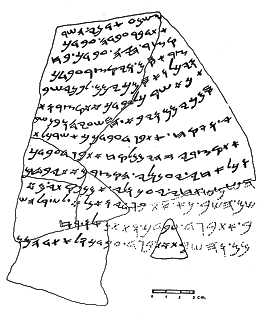 הממצא המעניין ביותר בחפירה היה אוסטרקון, חרס כתוב עברית, בכתב עברי עתיק של ימי הבית הראשון, ועליו פוענחה תלונה של קוצר, שכיר יום עני הזועק לצדק מפני מנהל העבודה שלו. וזה לשון הכתוב:	"ישמע אדוני השר את דבר עבדו. עבדך, קוצר היה עבדך בחצר אסם. ויקצור עבדך ויכל, ואסם כימים. לפני שבת, כאשר כילה עבדך את קצירו ואסם כימים, ויבוא הושעיהו בן שובי ויקח את בגד עבדך. כאשר כליתי את קצירי זה ימים לקח את בגד עבדך. וכל אחי יענו לי, הקוצרים אתי בחום השמש, אחי יענו לי אמן, נקיתי מאשם! ועתה, השב נא את בגדי".לפי הכתוב באוסטרקון נראה הקוצר עצמו מכיר את זכויותיו ותובע את המגיע לו בצדק, הקוצר שהוא כ"עבד" - נתין, אריס או כעבד ממש - מתלונן בפני הממונה הממלכתי, אולי שר הצבא - מפקד המצד - על המפקח על המסים, הושעיהו בן שובי, אשר עיקל את בגדו היחידי כנגד חוב שלא ברור מהו (ייתכן שלא מלא את מכסתו), אך לטענת הכותב העיקול אינו מוצדק, ואף חבריו לעבודה יכולים להעיד על כך. לטענתו, הכותב מבקש לקבל בחזרה את בגדו.החוקרים עמדו מיד על הקשר שבינו לבין האיסור המופיע בשמות כב, כה-כו: 	"אִם חָבֹל תַּחְבֹּל שַׂלְמַת רֵעֶךָ עַד בֹּא הַשֶּׁמֶשׁ תְּשִׁיבֶנּוּ לוֹ. כִּי הִוא כְסוּתוֹ לְבַדָּהּ הִוא שִׂמְלָתוֹ לְעֹרוֹ בַּמֶּה יִשְׁכָּב וְהָיָה כִּי יִצְעַק אֵלַי וְשָׁמַעְתִּי כִּי חַנּוּן אָנִי". ולמקבילתו המופיעה בספר דברים כד, י-יג: 	"כִּי תַשֶּׁה בְרֵעֲךָ מַשַּׁאת מְאוּמָה לֹא תָבֹא אֶל בֵּיתוֹ לַעֲבֹט עֲבֹטוֹ... וְאִם אִישׁ עָנִי הוּא לֹא תִשְׁכַּב בַּעֲבֹטוֹ. הָשֵׁב תָּשִׁיב לוֹ אֶת הַעֲבוֹט כְּבוֹא הַשֶּׁמֶשׁ וְשָׁכַב בְּשַׂלְמָתוֹ וּבֵרֲכֶךָּ וּלְךָ תִּהְיֶה צְדָקָה לִפְנֵי ה' אֱלֹהֶיךָ".דומה שדבר החוק הזה הגיע לאזניו של הקוצר, ועליו הוא מסתמך בקובלנתו. אמנם, הנסיבות אינן זהות: אין פה הלוואה אלא חוב בעקבות מכסת עבודה שלא מולאה, ועיקר טענתו היא שאין הוא חייב דבר, אולם תביעת הצדק המהדהדת ממכתב זה שייכת לאותו שיח חוקי וחברתי.סיכום במבוא ליחידת "פתח תפתח" למדנו על שלושה עקרונות מנחים: חשיבות חינוכית לנותן, שיקום העני, וכבוד העני. איזה עקרון בא לידי ביטוי מעשי בדיני משכון, וכיצד?יחידה: "פתח תפתח"הלנת שכר: פרק כ"ד, יד-טומבואמהי "הלנת שכר"? או "בל תלין"?מדוע איסור הלנת שכר קשור ליחידת "פתח תפתח" - לצדקה וחסד. הרי האיסור נוגע לכל מועסק וללא תלות במצבו הכלכלי, וכן לא מדובר בעשיית חסד אלא בחובת תשלומים על פי דין?עיון בפשט הכתוביםא. מה הבדל בין "עושק" "לגזל"? והאם הלנת שכר יותר דומה ל"עושק" או ל"גזל"?ב. בכל המצוות שלמדנו עד כה ראינו שהחובה לקיימן חלה רק כלפי "אחיך" (בן עמך) וכן ראינו שיש בהן הבטחה מה' ל"ברכה". מדוע שני הדברים הללו לא מצויים במצוות "הלנת שכר"?כיצד מנמקת התורה אצלנו את איסור הלנת שכר? איזה מימד מתווסף אצלנו כאשר מדובר בשכיר שהוא עני ואביון?עיון בפרשניםרש"י דברים כד, יד לא תעשק שכיר - והלא כבר כתוב? אלא לעבור על האביון בשני לאוין: "לא תעשוק שכר שכיר" שהוא "עני ואביון" (דברים כד, יד), ועל העשיר כבר הוזהר "לא תעשוק את רעך" (ויקרא יט, יג).אביון - התאב לכל דבר (אביון הוא עני ביותר שמשתוקק לכל דבר כי אין לו כלום).בויקרא פרק יט יג, נאמר: "לֹא תַעֲשֹׁק אֶת רֵעֲךָ וְלֹא תִגְזֹל לֹא תָלִין פְּעֻלַּת שָׂכִיר אִתְּךָ עַד בֹּקֶר". לפי רש"י מה מחדשת התורה בפסוקים אלו הרי דין זה כבר נאמר בויקרא?מתוך: כי אליו הוא נושא את נפשו, הרב דוב ברקוביץאיסור הלנת שכר שכיר מופיע בשתי פרשיות שונות..."לא תעשק את רעך ולא תגזול, לא תלין פעולת שכיר אתך עד בקר" (ויקרא יט, כג); וכן "לא תעשק שכיר עני ואביון מאחיך או מגרך אשר בשעריך, ביומו תתן שכרו ולא תבוא עליו השמש כי עני הוא ואליו הוא נושא את נפשו, ולא יקרא עליך אל ה' והיה בך חטא" (דברים כד, יד-טו)...השונה בין הפרשיות: בספר ויקרא העובד מכונה "רעך", כלומר מי שנמצא במעמד זהה למעמד של מעבידו. היחס ביניהם הוא של שווים בשוק, שניים המשתתפים בפעילות כלכלית לשם מימוש אינטרסים, המקיימים ביניהם חוזה המחייב באופן הדדי. על כן העובד מכונה באופן פשוט "שכיר", והפגיעה בשכרו נאסרת בתורה מיד לאחר הציווי "לא תגזול". לעומת זאת, בספר דברים העובד מכונה "שכיר עני ואביון", ועוד מוסיף המקרא - "מאחיך או מגרך אשר בשעריך". היחס אל "אח" ואל "עני ואביון" מחייב התייחסות מעבר לחובה המשפטית שבין שווים בפעילות מסחרית - דאגה לפרנסתם וחמלה על מצבם - והיחס אל "הגר" מסמן תמיד את חובת התמיכה בחלש ובמשולל כוח כלכלי. זאת ועוד, איסור הלנת שכר בספר דברים מערב גם את הקדוש ברוך הוא - היות שמשכורתו של העני והאביון אינה מבטאת רק את זכויותיו המשפטיות של העובד, אלא "אליו הוא נושא את נפשו" - מדובר ברובד קיומי בכיסופי חייו".חידושה של מצוות הלנת שכר בחומש דברים כוללת התייחסות גם ליסוד המוסרי-נפשי של חוזה ההתקשרות שבין המעסיק לפועל. אלו ביטויים בכתוב קשורים ביסוד זה, ומהי מגמת התורה בשימוש בביטויים אלו?דברים כד, ידלֹא תַעֲשֹׁק שָׂכִיר עָנִי וְאֶבְיוֹן מֵאַחֶיךָ אוֹ מִגֵּרְךָ אֲשֶׁר בְּאַרְצְךָ בִּשְׁעָרֶיךָ:רש"י מגרך - זה גר צדק.בשעריך - זה גר תושב האוכל נבלות. אשר בארצך - לרבות שכר בהמה וכלים.עיין בפסוק יד, ובדברי רש"י וענה:א. רש"י כותב כי פסוק זה מדבר על שני סוגי גרים: גר צדק" ו"גר תשוב". מה ההבדל בין שני סוגי הגרים הללו? ומדוע מזכירה התורה בפסוק זה דוקא את הגר?ב. הסבר בלשונך את דברי רש"י: "אשר בארצך - לרבות שכר בהמה וכלים".במצוות איסור "הלנת שכר" למדנו שהחובה היא כלפי כל אדם בין אם הוא בן ישראל ובין אם הוא גוי שנאמר: "מֵאַחֶיךָ אוֹ מִגֵּרְךָ אֲשֶׁר בְּאַרְצְךָ בִּשְׁעָרֶיךָ", לעומת זאת במצוות שמיטת כספים, צדקה והלוואה, ריבית והענקה, למדנו שהחובה לקיים אותן היא רק כלפי מי שהוא "אַחֶיךָ". הסבר מה הטעם להבדל הזה?דברים כד, טובְּיוֹמוֹ תִתֵּן שְׂכָרוֹ וְלֹא תָבוֹא עָלָיו הַשֶּׁמֶשׁ, כִּי עָנִי הוּא וְאֵלָיו הוּא נֹשֵׂא אֶת נַפְשׁוֹ, וְלֹא יִקְרָא עָלֶיךָ אֶל ה' - וְהָיָה בְךָ חֵטְא:רש"י ואליו הוא נושא את נפשו - אל השכר הזה הוא נושא את נפשו למות, עֹלֶה בָּכֶּבְשׁ (בסולם) ונתלה באילן.והיה בך חטא - מכל מקום, אלא שממהרין להפרע על ידי הקורא.עיין בפסוק טו, ובדברי רש"י, וענה:א. לפי הפשט, מה הפירוש של הביטוי "ואליו הוא נושא את נפשו"?ב. כיצד מסביר רש"י פסוק זה? ומה כוונתו במילים "עֹלֶה בָּכֶּבְשׁ ונתלה באילן "?עיין בפסוק טו, ובדברי רש"י, ד"ה "והיה בך חטא", וענה:א. לפי רש"י, באיזה שני מקרים יש למעביד חטא? ב. לפי רשי, באיזה מקרה ה' ממהר להעניש את המעביד? רמב"ן דברים כד, יד לא תעשק שכיר עני ואביון - ידבר הכתוב בהוה, שהעניים והאביונים והגרים משכירים עצמם. וכן "אם כסף תלוה את עמי את העני עמך" (שמות כב כד), וכן (המתנות מהשדה) "לגר ליתום ולאלמנה יהיה" (להלן פסוק יט), שהם העניים ברוב. וכן בהרבה מקומות ידבר בהוה, כמו "לא תחסם שור בדישו" (להלן כה ד), "לא תחרש בשור ובחמור יחדיו" (לעיל כב י).ובספרי (תצא קמה) אמרו: "אם כן למה נאמר עני ואביון, ממהר אני ליפרע על ידי עני ואביון יותר מכל אדם. ודרשו מגרך - זה גר צדק, לעבור עליו בשני לאוין.ביאור המושג "דיבר הכתוב בהוה" במצוות מסוימות דרכה של התורה לדבר על המקרה השכיח והמצוי, והפרט שתורה הביאה הוא רק דוגמא בלבד, אך הדין תקף גם במקרים אחרים. רמב"ן דברים כד, טו וטעם (פרוש) "ביומו תתן שכרו ולא תבוא עליו השמש" - על דרך הפשט ביאור (המצוה כאן בדברים טו, היא "מצווה מבוארת") למה שנאמר בתורה (ויקרא יט, יג) "לא תלין פעולת שכיר אתך עד בקר", כי דרך הכתובים לדבר בהוה, והמנהג לשכור הפועל ביום אחד, ולערב הוא יוצא טרם בא השמש (לפני השקיעה). ויצוה הכתוב לפרעו ביומו בהשלים מלאכתו מיד, ושלא תבוא עליו השמש, כדי שיקנה בשכרו לו ולאשתו ולבניו מה שיאכלו בלילה, "כי עני הוא" - כרובי הנשכרים, ואל השכר הזה הוא נושא נפשו שיקנה בו מזון להחיות נפשו. ילמד אותנו בכאן, כי מה שאמר בתורה "לא תלין פעולת שכיר אתך עד בקר" (ויקרא יט, יג), הכונה בו שתפרענו ביומו, שאם לא תפרענו בצאתו ממלאכתו מיד הנה ילך לביתו וישאר שכרו אתך עד בקר וימות הוא ברעב בלילה...ורבותינו פירשו (ב"מ קי ב) כי הכתוב בתורה (בויקרא יט) "עד בקר" בשכיר יום, ושב לבאר בכאן (דברים כד) דין שכיר לילה, והנה לכל אחד זמן לפרעון שנים עשר שעות. והוא האמת בקבלה (במסורת), והנאות בטעם נכון.מה הפירוש של הביטוי "ואליו הוא נושא את נפשו" (טו). לפי הרמב"ן ולפי רש"י. (ראה רש"י לעיל)?"דיבר הכתוב בהווה" ו-"כי דרך הכתובים לדבר בהוה" (רמב"ן יד-טו).א. הסבר והגדר את הכלל הדרשני "דיבר הכתוב בהווה". ב. כיצד הרמב"ן מיישם פעמים את הכלל הדרשני הזה בפסוקים על הלנת שכר.הרמב"ן על פסוק טו, מציע שני פירושים שונים לפסוק, על פי "הפשט" ועל פי "רבותינו" - הדרש. למד היטב את דברי הרמב"ן, וכתוב מה הם שני ההבדלים בין הפשט לבין הדרש בשתי השאלות הבאות:א. על איזה פועל מדובר, על פי הפסוק בדברים ועל פי הפסוק בויקרא? ב. עד מתי חייב המעביד לשלם, לפי הפסוק בדברים ולפי הפסוק בויקרא?"תורת חיים"  גם כיום בחוקי העבודה של מדינת ישראל יש חוק האוסר "הלנת שכר" יחד עם זאת החוק מאפשר למעביד לעקב את התשלום החודשי לזמן סביר:אתר: זכויות עובדים בישראל - דיני עבודהלא שילמו את שכר עבודתך בזמן?תאריך: 24/08/2011 12:58 מחבר: מערכת אתר זכויות העובד זכויות עובדים - מידע על הלנת שכרככלל, הלנת שכר היא עבירה אזרחית ולא פלילית, מעסיק שלא משלם שכר לעובדיו, כפי שדורש החוק, עושה זאת בניגוד לחוק הגנת השכר, אולם האכיפה היא במישור האזרחי, בבית הדין לעבודה. לפי חוק הגנת השכר, חייב המעסיק לשלם את שכרו של העובד בתום כל חודש עבודה. תשלום מאוחר יותר, יחשב כהלנת שכר, אך החוק קובע סנקציות רק במקרים בהם הולן השכר בלמעלה מעשרה ימים, כלומר - עד אחרי היום העשירי לחודש. זו הסיבה לכך שברוב מקומות העבודה, מקובל לשלם משכורות לעובדים ב - 9 לחודש...יחידה: "פתח תפתח"מתנות עניים: פרק כ"ד, יט-כ"אמבואהקשר של "מתנות עניים" ליחידה "פתח תפתח" ברור ופשוט - זו הצדקה הקלאסית. אם כי יש להדגיש שהמושג צדקה בימינו לרוב משמעותו רשות - התנדבותי, בעוד שהצדקה המדוברת כאן היא צדקה שהיא חובה, כלומר "מתנות עניים" שהאדם חייב לתת. עוד יש לדעת שגם בקהילות היהודיות בעת העתיקה ובימי הביניים היה "מס צדקה", מס חובה - לטובת עניי העיר.דברים כד, יט-כב(יט) כִּי תִקְצֹר קְצִירְךָ בְשָׂדֶךָ וְשָׁכַחְתָּ עֹמֶר בַּשָּׂדֶה לֹא תָשׁוּב לְקַחְתּוֹ 	לַגֵּר לַיָּתוֹם וְלָאַלְמָנָה יִהְיֶה לְמַעַן יְבָרֶכְךָ ה' אֱלֹהֶיךָ בְּכֹל מַעֲשֵׂה יָדֶיךָ:(כ) כִּי תַחְבֹּט זֵיתְךָ לֹא תְפַאֵר אַחֲרֶיךָ לַגֵּר לַיָּתוֹם וְלָאַלְמָנָה יִהְיֶה: (כא) כִּי תִבְצֹר כַּרְמְךָ לֹא תְעוֹלֵל אַחֲרֶיךָ לַגֵּר לַיָּתוֹם וְלָאַלְמָנָה יִהְיֶה:(כב) וְזָכַרְתָּ כִּי עֶבֶד הָיִיתָ בְּאֶרֶץ מִצְרָיִם עַל כֵּן אָנֹכִי מְצַוְּךָ לַעֲשׂוֹת אֶת הַדָּבָר הַזֶּה:דיני מתנות עניים לפי פשט הכתובים ורש"ירש"י דברים כד, יטושכחת עומר - ולא גדיש. מכאן אמרו עומר שיש בו סאתיים ושכחו - אינו שכחה.בשדה - לרבות 'שכחת קמה' ששכח מקצתה מלקצור.לא תשוב לקחתו - מכאן אמרו, שלאחריו שכחה, שלפניו אינו שכחה, שאינו ב"בל תשוב".רש"י דברים כד, כ לא תפאר - לא תיטול תפארתו (פירות) ממנו. מכאן שמניחין פאה לאילן. [פאר - ענף (עם פירות)]אחריך - זו שכחה.רש"י דברים כד, כא לא תעולל - אם מצאת בו עוללות לא תיקחנה. (עוללות - אשכול צעיר ו/או פגום)ואיזו היא עוללות? כל שאין לה לא 'כתף' ולא 'נטף'. יש לה אחד מהם הרי היא לבעל הבית.קרא את הפסוקים בדברים כד, יט- כב, ואת דברי רש"י לעיל, וענה בטבלה שלפניך: מה הן שלוש מתנות העניים הנזכרות בדברים כד, יט-כא? כיצד הן נקראות בלשון המקרא, בלשון חז"ל, וכיצד מקיימים אותן? פרט את ההלכות שרש"י הוסיף.מצווה מבוארת: השוואה בין שלושת המקורות בתורה העוסקים במתנות ענייםמושגים נוספים במתנות עניים: לקט - בשדה: כמות קטנה של שיבולים הנופלות מיד הקוצר בעת הקצירה. לפי ההלכה, שיבולת אחת או שתיים שנופלות על בעל השדה להשאיר לעניים.פרט - באילן: עקרון הלקט חל לא רק לגבי תבואה אלא לגבי כל גידול. בפירות העץ (הגפן) נקרא הלקט - פרט. איזהו פרט? זה גרגר אחד או שני גרגרים הנפרטים מאשכול ענבים בשעת הבצירה.מתנות עניים נזכרו בחומשים קודמים (ויקרא י"ט, ט-י; ויקרא כ"ג, כ"ב), השווה וענה: א. איזו מצוות נוספו כאן בספר דברים? (פשט ורש"י)ב. אילו פרטים נוספים התווספו כאן? ייחודה של מצוות שכחהתוספתא פאה פרק ג'מעשה בחסיד אחד ששכח עומר בתוך שדהו ואמר לבנו: "צא והקריב עלי פר לעולה ופר לזבחי השלמים". אמר לו: "אבא! מה ראית לשמוח במצוה זו יותר מכל מצוות שבתורה?" אמר לו: "כל מצוות שבתורה נתן לנו המקום לדעתנו; זו שלא לדעתנו, שאילו עשינו ברצון לפני המקום לא באה מצוה זו לידינו, אלא הרי הוא אומר (דברים כ"ד) "כי תקצור קצירך ושכחת עמר בשדה..." קבע לו הכתוב ברכה. והלא דברים קל וחומר. מה אדם שלא נתכוין לזכות וזכה מעלין עליו כאלו זכה, המתכוין לזכות וזכה - על אחת כמה וכמה!מה מיוחד במצוות שכחה במה היא שונה מכל המצוות? רש"י דברים פרק כד פסוק יט למען יברכך - ואף על פי שבאת לידו שלא במתכוון, קל וחומר לעושה במתכוון. אמור מעתה, נפלה סלע מידו ומצאה עני ונתפרנס בה (אע"פ שהבעלים לא התכוון לכך) - הרי הוא מתברך עליה.מה לומד רש"י באמצעות ה"קל וחומר"? באר את הקל וחומר בדברי רש"י.פסוק י"ט, העוסק במצוות שכחה, כולל הבטחה לברכה. מדוע נלווית ההבטחה דווקא למצוות שכחה, ולא מופיעה בסוף יחידת פסוקים?( היעזר בדברי התוספתא בדברי רש"י).נחמה ליבוביץ, עיונים בספר דברים, ירושלים תשנ"ו, עמ' 229"... מפליאה כאן המקריות של מצוות שכחה. הן לא ייתכן לתלות את העזרה הצריכה להינתן לדל במקרה של שכחה. ויושם לב לכך, שזו היא המצווה היחידה שאינה תלויה ברצונו של האדם; להיפך; זו מצווה, אשר אם ירצה האדם לעשותה בכל ליבו, לא יוכל לעשותה....". רש"ר הירש, דברים כד, יט'מתנות העניים' עומדות כניגוד, כמחאה, נגד מושג ה'שלי'. ואם מזכירים לך 'פאה' ו'עוללות' את חובתך לבלתי ראות שדך וכרמך כולו כשלך ורק כשלך, וכן לבלתי השתמש בכל מה שהצמיח לך הטבע בברכת ה' לטובתך אתה בלבד, ואם מזכירים לך 'פרט' ו'לקט' שאין עליך לנצל עמל כפיך לטובתך אתה עד גמירא...הנה מוסיפה התורה מצוות 'שכחה' ללמדך שאף מחשבותיך הקשורות בעמל לקניניך, אין עליהן להיות מופנות רק לטובתך אתה, ומה שנעלם פעם בשעת קציר ממחשבותיך, יהא חלקם של העניים.ביחידת המבוא למדנו שדיני הצדקה בתורה מונחים ע"י שלושה עקרונות מרכזיים:א. מה הם שלושת העקרונות?ב. איזה מבין שלושת העקרונות בא לידי ביטוי במיוחד במצוות שכחה? (העזר בנחמה ליבוביץ וברש"ר הירש)יחידה: "פתח תפתח" צדק וצדקה בנביאים: ישעיהו, ונחמיהשים לב, פרק זה - "צדק וצדקה בנביאים" הוא לתלמידי 5 יח"ל בלבד.מבואהתביעה לבניית חברה המושתתת הן על צדק והן על צדקה חוזרת שוב ושוב בדברי נביאים. נלמד כיצד הדבר בא לידי ביטוי בדברי הנביאים: ישעיהו נ"ח נחמיה ה'שים לב: א. רמת ההבנה הנדרשת בפרקים אלו היא להכיר את האירוע או הנבואה, ואת הנושאים והמוקדים העיקריים בפרק, ולא מעבר לכך. מטרת הלימוד היא ליצור תמונה שלימה ומלאה יותר של המצוות שנלמדו בחומש דברים. ב. המקורות הבאים אינם מקורות חובה לבגרות, אך הם מאוד עוזרים להבין את פרקי הנביאים שאותם אתה נדרש לדעת לבגרות.ג. מומלץ לקרוא ולהבין את הפרקים עצמם ולא להסתפק בקריאת שני המקורות המובאים בהמשך.ישעיהו נ"ח בכדי להבין טוב יותר את המסר של נבואת ישעיהו בפרק נ"ח, ראוי להשוות בינו לבין המסר בנבואה של ישעיהו בפרק א'. הרב יובל שרלו משווה ביניהם, ומוצא מצד אחד קווי דמיון ביניהן - הוא מראה שבשתי הנבואות פונה ישעיהו אל העם בדרישה לתיקון חברתי. אך מצד שני הוא מוצא הבדל ביניהן - שתי הנבואות מציעות דרכי תיקון שונות של עשיית צדק וצדקה. ההדגשה החוזרת של המסר החברתי בשתי נבואות, מעידה על חשיבות הנושא, ואולי גם על הקושי הגדול ביישומו.הרב יובל שרלו, מאמר: "חסד ואמת נפגשו - על הבחנה בין צדק לחסדהמאמר פורסם בספר "בצדק אחזה פניך" שיצא לאור בהוצאה משותפת של בית המדרש החברתי בבית מורשה והוצאת ידיעות אחרונות בשנת תש"עבין דברי הנבואה המפורסמים ביותר ניתן לציין שתי נבואות ישעיהו שזכו למעמד מיוחד. ראשונה בהן היא פרק הפתיחה של ישעיהו (פרק א), הנקרא בבתי הכנסת בשבת שלפני תשעה באב, והמדברת על סכנת חורבן ירושלים. נבואה זו קובעת כי התשתית היסודית של ירושלים היא המוסר החברתי, ועל כן האפשרות היחידה להציל את ירושלים מחורבן היא במשפט ובצדקה: "צִיּוֹן בְּמִשְׁפָּט תִּפָּדֶה וְשָׁבֶיהָ בִּצְדָקָה" (א, כז). הנביא מוחה על התפיסה הרוחנית המוטעית, הממקדת את עבודת ד' בהבאת קורבנות למקדש, ולא בתיקון החברתי. הנביא אינו מסתפק בביקורת על מה שאינו ראוי, כי אם מתווה דרך תיקון: "רַחֲצוּ הִזַּכּוּ הָסִירוּ רֹעַ מַעַלְלֵיכֶם מִנֶּגֶד עֵינָי חִדְלוּ הָרֵעַ. לִמְדוּ הֵיטֵב דִּרְשׁוּ מִשְׁפָּט אַשְּׁרוּ [הדריכו בדרך הנכונה את מי שעשה] חָמוֹץ [חמס/גזל לחבירו] שִׁפְטוּ יָתוֹם רִיבוּ אַלְמָנָה" (שם טז-יז).נבואה שניה שזכתה למעמד מיוחד היא הנבואה שנקבעה בהלכה כנבואה אותה יש לקרוא בבית הכנסת כהפטרה של קריאת התורה ביום הכיפורים. הנבואה (עיקרה בפרק נח) עוסקת בהתנהגות הראויה ביום הצום. היא פותחת בתלונה המופנית כלפי הא-להים על ידי עם ישראל: "לָמָּה צַּמְנוּ וְלֹא רָאִיתָ עִנִּינוּ נַפְשֵׁנוּ וְלֹא תֵדָע" (ג), שכן לפי תפישתם נהגו כהלכה ביום הצום, ואילו ריבונו של עולם לא מילא את בקשתם. המענה דומה מאוד לנבואה הקודמת. הנביא מלמד כי החשיבות העיקרית ביום הצום אינה מוענקת לצדדים החיצוניים של הצום - "הֲכָזֶה יִהְיֶה צוֹם אֶבְחָרֵהוּ, יוֹם עַנּוֹת אָדָם נַפְשׁוֹ, הֲלָכֹף כְּאַגְמֹן רֹאשׁוֹ [שתהיו כפופים כמו קנה], וְשַׂק וָאֵפֶר יַצִּיעַ הֲלָזֶה תִּקְרָא צוֹם וְיוֹם רָצוֹן לד' (ה)" - כי אם לתיקון החברתי שיש לחולל ביום הצום: "הֲלוֹא זֶה צוֹם אֶבְחָרֵהוּ, פַּתֵּחַ חַרְצֻבּוֹת רֶשַׁע, הַתֵּר אֲגֻדּוֹת מוֹטָה, וְשַׁלַּח רְצוּצִים חָפְשִׁים, וְכָל מוֹטָה תְּנַתֵּקוּ. הֲלוֹא פָרֹס לָרָעֵב לַחְמֶךָ וַעֲנִיִּים מְרוּדִים תָּבִיא בָיִת כִּי תִרְאֶה עָרֹם וְכִסִּיתוֹ וּמִבְּשָׂרְךָ לֹא תִתְעַלָּם" (ה-ו).כאמור, ישנו צד שווה בשתי הנבואות, והוא הטענה כי קיים שיבוש חמור בתפיסה הדתית של האומה. מטבע הדברים נוטים בני אדם לחשוב כי מוקד הקשר שבין אדם ובין א-להיו מתרחש בעניינים שבין אדם למקום - במצוות המיוחדות, בעלייה למקדש, בצום ובתפילה. כיוון שכך, הם משקיעים את מרכז תשומת הלב הדתית שלהם בתחומים אלה. לפיכך, אחת השליחויות העיקריות של הנבואה היא ללמד שלא כך הם פני הדברים. ריבונו של עולם מצפה מבני אדם לבסס את הקשר הזה בראש ובראשונה על התיקון החברתי של העולם. זהו הבסיס היסודי לעבודת ד', ובדברי הנביאים הוא מופיע כהתניה, לאמור: לא ניתן לצפות להיענות א-להית לבקשות האומה, בלי לעמוד בתנאים היסודיים ביותר לקיומו של קשר זה - התיקון החברתי.ואכן, זהו מסר שזור בדברי הנביאים כולם. כמעט ואין מי מהנביאים שלא התמקד בעיקר בנושאים החברתיים בד בבד עם המאבק בעבודה הזרה. נדגיש כי לא יהיה זה נכון לתאר את הנביאים כמי שכל עולמם התמקד ביסודות החברתיים. הנביאים מיקדו חלק ניכר מדבריהם כדי לטהר את האומה מטומאת עבודת האלילים, ומסטיות אמוניות בתחומים רבים. לא זו בלבד, אלא שהם עסקו גם בשביתה ביום השבת [כנאמר בסוף פרק נ"ח] ובאיסור אכילת חזיר. ברם, חידושם העיקרי של הנביאים היה במעמד הרחב שהם העניקו לתחומים החברתיים, כמו גם לעבודה שהם קבעו התניה בין התחומים השונים.בד בבד עם תשומת הלב לצד השווה שבשתי הנבואות שצוטטו לעיל, ניתן להבחין בהבדל ניכר בשפת הנבואות, ובשיח שהן יוצרות. המונחים הלקוחים מפרק א בישעיהו הם מינוחים ששפתם היא שפת המשפט והצדק: "דרשו חמוץ" (לפי רש"י חמוץ משמעות גזל); "שפטו יתום"; הביקורת היא על "שָׂרַיִךְ סוֹרְרִים וְחַבְרֵי גַּנָּבִים, כֻּלּוֹ אֹהֵב שֹׁחַד וְרֹדֵף שַׁלְמֹנִים, יָתוֹם לֹא יִשְׁפֹּטוּ וְרִיב אַלְמָנָה לֹא יָבוֹא אֲלֵיהֶם"; ממלכת יהודה מדומה לזונה בשל מצב משפט הצדק שבתחומה: "אֵיכָה הָיְתָה לְזוֹנָה קִרְיָה נֶאֱמָנָה? [פעם בירושלים] מְלֵאֲתִי מִשְׁפָּט, צֶדֶק יָלִין בָּהּ - וְעַתָּה מְרַצְּחִים"; והתקווה לעתיד היא "וְאָשִׁיבָה שֹׁפְטַיִךְ כְּבָרִאשֹׁנָה וְיֹעֲצַיִךְ כְּבַתְּחִלָּה, אַחֲרֵי כֵן יִקָּרֵא לָךְ עִיר הַצֶּדֶק קִרְיָה נֶאֱמָנָה ".לעומת זאת, שדה השיח בנבואת ישעיהו על יום הצום שונה לחלוטין. בפרק נח השפה היא שפת הצדקה והחסד. אמנם בתחילה מדובר על עניינים היכולים להיות קשורים גם בשאלת המשפט והצדק "פַּתֵּחַ חַרְצֻבּוֹת רֶשַׁע, הַתֵּר אֲגֻדּוֹת מוֹטָה [התרת הכבלים שבהם קושרים הרשעים את החלשים], וְשַׁלַּח רְצוּצִים [עבדים] חָפְשִׁים, וְכָל מוֹטָה [מוטות העול] תְּנַתֵּקוּ", שכן אפשר שהקריאה לשחרור עבדים נובעת מחוקי העבדות ולא ממעשה אלטרואיסטי [התנדבותי] של האדון המשחרר. ברם, בהמשך הדברים מדובר על עניינים שאינם קשורים לצדק ולמשפט: "הֲלוֹא פָרֹס לָרָעֵב לַחְמֶךָ וַעֲנִיִּים מְרוּדִים תָּבִיא בָיִת כִּי תִרְאֶה עָרֹם וְכִסִּיתוֹ וּמִבְּשָׂרְךָ לֹא תִתְעַלָּם". הרעב, העני והערום הם אלה שאינם יכולים לתבוע בדין, ונראה כי הנבואה מופנית אל אנשים שאינם אחראים לכך שהם נדחו לשולי החברה. ברם, הנביא קורא לשנות את היחס אליהם, ומטיל חובה על כל המסוגל לכך. החברה אינה יכולה להתעלם מהנזקקים לחסד שבתוכה, ואין היא רשאית להסתגר בתוך עולמה העצמי. כאמור, מילואה של חובה זו היא תנאי להתקבלות התפילה.מה הצד השווה בין שתי הנבואות של ישעיהו: פרק א' ופרק נ"ח?מה הבדל בין שתי הנבואות של ישעיהו: פרק א' ופרק נ"ח ? ובאיזה פרק הביקורות על העם חריפה יותר?הבא ראיות מן הפסוקים שהתביעה של ישעיהו מהעם בפרק א' היא לעשות משפט וצדק. הבא ראיות מן הפסוקים שהתביעה של ישעיהו מהעם בפרק נ"ח היא לעשות צדקה וחסד.ציין מצווה אחת שלמדת בספר דברים ביחידה של "פתח תפתח" המתאימה לדרישה של ישעיהו מהעם בישעיה פרק א, ושתי מצוות אחרות שלמדת עליהן ביחידה זו המתאימות לדרישה של ישעהו בפרק נ"ח.נחמיה ה', א-יגנחמיה פרק ה - שחרור עבדים והשמטת חובותרקע היסטורי לפרקנחמיה בן חכליה מנהיגה של ירושלים בימי בית שני, אחרי שבית המקדש הוקם אבל החומות של העיר שרופות וחרבות. נחמיה המשמש שר המשקים לפני מלך פרס, מקבל ממנו רשות להגיע לירושלים ולבנות את העיר. הפרקים הראשונים של הספר עסקו בבניית החומה, ובהתארגנות של עם מול האויבים שבאים מבחוץ. זוהי למעשה המשימה למענה הגיע נחמיה לירושלים, וכך הוא גם הציב אותה בפני אנשי ירושלים, פרק ב' פסוק י"ז:	וָאוֹמַר אֲלֵהֶם: אַתֶּם רֹאִים הָרָעָה אֲשֶׁר אֲנַחְנוּ בָהּ אֲשֶׁר יְרוּשָׁלִַם חֲרֵבָה וּשְׁעָרֶיהָ נִצְּתוּ בָאֵשׁ לְכוּ וְנִבְנֶה אֶת חוֹמַת יְרוּשָׁלִַם וְלֹא נִהְיֶה עוֹד חֶרְפָּה.ואולם, עם השלמת המשימה מתברר כי זוהי רק אחת מן הבעיות של ירושלים באותה תקופה. בפרק ה', א'-י"ג מתברר מצבו החברתי הרעוע של העם. בפרק זה נשמר ספור מרתק על מאבק חברתי לחירות האדם, זוהי דוגמא יחידאית המתארת הגשמה של מיטב האידיאלים של השמיטה והיובל.תלונות הענייםהפסוקים מתארים כיצד פרצה צעקה גדולה וקשה של העניים בירושלים, סמוך להשלמת חומות ירושלים. ונשמעות טענות של שלושה סוגי עניים:א. העניים המרודים שנאלצים למכור את ילדיהם, בתמורה למזון: 	"וְיֵשׁ אֲשֶׁר אֹמְרִים בָּנֵינוּ וּבְנֹתֵינוּ אֲנַחְנוּ רַבִּים (נתנו בגלל הריבית) - וְנִקְחָה דָגָן וְנֹאכְלָה וְנִחְיֶה". (ב) (וראה גם פסוק ה)ב. עניים איכרים שנאלצו למכור את שדותיהם, בכדי לקנות אוכל:	"וְיֵשׁ אֲשֶׁר אֹמְרִים שְׂדֹתֵינוּ וּכְרָמֵינוּ וּבָתֵּינוּ אֲנַחְנוּ עֹרְבִים - וְנִקְחָה דָגָן בָּרָעָב". (ג)ג. עניים שלוו כספים לשלם את המיסים, ומפחדים כי לא יהיה להם במה להחזיר את חובם וינושלו משדותיהם: 	"וְיֵשׁ אֲשֶׁר אֹמְרִים לָוִינוּ כֶסֶף לְמִדַּת הַמֶּלֶךְ שְׂדֹתֵינוּ וּכְרָמֵנוּ:". (ד)מדוע פרצה הצעקה הגדולה של העניים דוקא בימי נחמיההידיעה ההיסטורית מעידה כי בעבר, שוק העבדים נבנה על אנשים שהתרוששו לא פחות מאשר על שבויי מלחמה. התופעה רחבה בעולם העתיק וגם בירושלים (בתורה מצינו שני סוגי עבד עברי אחד שמכרהו ב"ד בגניבתו, ושני עברי שמכר את עצמו - בגלל קשיים כלכליים). הפערים החברתיים הללו היו מצב 'מקובל' באותה תקופה, ולכן נשאלת השאלה מדוע פרצה הצעקה הגדולה של העניים דוקא בימי נחמיה בין בניית החומה לבניית השערים. נראה שמנהיגותו הטובה של נחמיה עוררה בעם ציפיות לא רק לתיקון ביטחוני (בניית חומה) אלא גם לתיקון חברתי. המהפכה לתיקון חברתי של נחמיהנחמיה פונה לתקן את העוולות, ובמובן מסוים הוא פועל להשיב את ירושלים להיות "עיר הצדק קריה נאמנה". כמו נבואת ישעיהו. נחמיה מוכן להתעמת עם המנהיגים והעשירים ("החורים והסגנים") ומוכיח אותם בנימוקים שונים, שבהתנהגותם יש חוסר הגיון (אבסורד): 	"וָאֹמְרָה לָהֶם אֲנַחְנוּ קָנִינוּ אֶת אַחֵינוּ הַיְּהוּדִים הַנִּמְכָּרִים לַגּוֹיִם כְּדֵי בָנוּ וְגַם אַתֶּם תִּמְכְּרוּ אֶת אֲחֵיכֶם וְנִמְכְּרוּ לָנוּ וַיַּחֲרִישׁוּ וְלֹא מָצְאוּ דָּבָר" (ח).המצב האבסורדי שעליו נחמיה מדבר הוא: שהוא ובני ביתו (וחבריו) קונים את היהודים העבדים מן הגויים ומשחררים אותם (פדיון שבויים) ואילו אתם העשירים משעבדים את אחיכם היהודים ואף מוכרים אותם כעבדים לאחרים. בנוסף לכך נחמיה מוכיח אותם שבהתנהגותם יש מניעת אחווה מאחיהם, ואף מאיים עליהם שמי שלא יענה לקריאתו ייענש בידי ה':	"כָּכָה יְנַעֵר הָאֱלֹהִים אֶת כָּל הָאִישׁ אֲשֶׁר לֹא יָקִים אֶת הַדָּבָר הַזֶּה מִבֵּיתוֹ וּמִיגִיעוֹ, וְכָכָה יִהְיֶה נָעוּר" (יג) כלומר: ה' ינער וירוקן (כמו שמנערים כיס כדי לרוקן את כל התכולה שבו) ויעשה אותו רק מכל אשר בביתו ומכל רכושו - פרי יגיעו. נחמיה דורש מהעשירים לנהוג לפנים משורת הדין ולוותר לעניים על חובותיהם הכספיים להחזיר להם את השדות והבתים, (ומן הסתם גם לשחרר את ילידי העניים שנמכרו לעבדות בגלל הצורך באוכל למחייה או בגלל חובות):	"הָשִׁיבוּ נָא לָהֶם כְּהַיּוֹם שְׂדֹתֵיהֶם כַּרְמֵיהֶם זֵיתֵיהֶם וּבָתֵּיהֶם וּמְאַת הַכֶּסֶף וְהַדָּגָן הַתִּירוֹשׁ וְהַיִּצְהָר אֲשֶׁר אַתֶּם נֹשִׁים בָּהֶם". (יא)נחמיה ידע לדרוש מהעשירים אבל רק הדוגמא האישית שהוא מדגים גורמת להם לחזור בהם ממעשיהם:	"וְגַם אֲנִי, אַחַי וּנְעָרַי נֹשִׁים בָּהֶם כֶּסֶף וְדָגָן, נַעַזְבָה נָּא אֶת הַמַּשָּׁא הַזֶּה". (י)הדרישה של נחמיה מן העשירים היא לנוהג לפנים משורת הדין שהרי לא מדובר בשנת שמיטה שחייבים על פי דין לשמט כספים. אך מעשיו אלו של נחמיה מובילים ליישום בפועל של רעיון החסד שנמצא במצוות שמיטת כספים. אנו רואים לכך עדות ברורה באמנה שתופיע אח"כ, בפרק י' פסוק ל"ב:	"וְנִטֹּשׁ אֶת הַשָּׁנָה הַשְּׁבִיעִית, וּמַשָּׁא כָל יָד". (שמיטת קרקע ושמיטת כספים - בשנת השמטה).  נחמיה מצליח במקום שנכשלו אחרים ולמעשה יוצר בכך תשתית לקיום מצוות השמיטה בישראל הלכה למעשה גם בימי בית שני. תיאור האירועים מעיד, כמה קשה לקיים את המצוות בתוך חברה רגילה ועד כמה נדרשות מנהיגות ומחויבות על מנת לעמוד בדרישות ההלו. תאר את הטענות של העניים (3 טענות).נחמיה מוצא פתרון לטענות עניים. מהו הפתרון? (פרט האם מדובר בדרישה לעשות דין או לעשות לפנים משורת הדין.)כיצד הוא מצליח להביא לשינוי המצב (פרט את כל האמצעים שבהם נחמיה נוקט כדי לשכנע את העם לעשות את המהפכה החברתית).תרגול: שאלת בגרות - קיץ תשע"בעיין בנחמיה, ה -א-יג.א. מה התביעה של נחמיה, ומה המצב חסר ההיגיון (אבסורדי) שעליו הוא מעיד בדבריו?ב. "...ככה ינער האלוקים..." (פסוק יג). 	במה הקללה של שבפסוק יג מהווה מידה כנגד מידה לעוברים על תביעתו של נחמיה?מקורנושא3 יח"ל + 5 יח"לתוספת 5 יח"להקדמה ליחידהשמונה מעלות בצדקהחשיבות נתינת הצדקה, הדירוג במעלות הצדקה והשיקולים שיוצרים את הדירוג: היציאה מן ה"אני", אל הכלל, קיום לעומת שיקום, כבוד העני. התלמידים מתבקשים להכיר שיקולים אלה, וליישם אותם גם במצוות אחרות במידת האפשר. חשיבות נתינת הצדקה, הדירוג במעלות הצדקה והשיקולים שיוצרים את הדירוג: היציאה מן ה"אני", אל הכלל, קיום לעומת שיקום, כבוד העני. התלמידים מתבקשים להכיר שיקולים אלה, וליישם אותם גם במצוות אחרות במידת האפשר. ט"ו א'-ו'שמיטת כספים, רש"י ב-ג – שמוט כל בעל משהדעה אחת לגבי טעם מצוות שמיטת כספים (ע"פ בחירת המורה, לאו דווקא מתוך הדעות המוצעות)רש"י ד' - הסתירה עם י"אראב"ע ורמב"ן לגבי מועד השמיטה. הרב ישראלי:מצוות: שמיטת קרקעות, שמיטת כספים, הלוואה (איסור ריבית), יובל, כתשתית למניעת ניגודים מעמדיים.העמקה (רשות): רש"י ורמב"ן "את הנוכרי תיגוש"ט"וז'-י"אצדקה והלוואהרש"י ח- פתוח תפתח, כי פתוח תפתח, והעבט תעביטנו, די מחסורו, אשר יחסר לורש"י י'- נתון תתןסדר קדימה בצדקה ע"פ רש"י לפסוק ז' (או ע"פ הקטע מתוך המאמר של הר' מלמד, המבוסס על אותם מדרשי הלכה)ט"ו י"ב-י"חהענקהרש"י י"ברש"י י"ד, מה מעניקים? הנימוק להענקהרש"י י"ד, "הענק תעניק"- כפל הלשון רש"י יז "עבד עולם"אמה עבריה לחמש יחידות בלבד:רש"י י"ז "ואף לאמתך תעשה כן",על מי מגוננת התורה במצוות אמה עברייה ובאיזה דרך?כ"ג כ'-כ"אאיסור ריביתמהו נשךמהי ריבית ומהו איסור ריביתאזהרה ללווה ולמלווהרמבן כ'-כ"אלנוכרי תשיך – רמב"ןמה כלול באיסור נשך? – רמב"ן "והזכיר נשך כסף...". כ"ד ו', י'-י"גמשכוןו' רש"י "לא יחבול" אוכל נפשרש"י יב "לא תשכב בעבוטו"יג רש"י לכל הפסוקכד י"ד-ט"והלנת שכררש"י י"דרש"י ט"ו "ואליו הוא נושא את נפשו", "והיה בך חטא"רמב"ן י"ד "דיבר הכתוב בהווה.רמב"ן ט"ו "שכיר יום ושכיר לילה"כד יט-כאמתנות ענייםפירוט המצוות הייחודיות, החשיבות והברכה במצוות שכחהרש"י יט, כ, כאעיון בנביאיםישעיהו נ"ח נחמיה ה'מבואשמיטת כספיםצדקה והלוואההענקהאיסור ריביתמשכוןהלנת שכרמתנות ענייםצדק וצדקה בנביאיםשמיטת כספיםהלוואה- צדקההענקהאיסור ריביתמשכוןהלנת שכרמתנות ענייםמבואשמיטת כספיםצדקה והלוואההענקהאיסור ריביתמשכוןהלנת שכרמתנות ענייםצדק וצדקה בנביאיםדברים טו, א-במִקֵּץ שֶׁבַע שָׁנִים תַּעֲשֶׂה שְׁמִטָּה: וְזֶה דְּבַר הַשְּׁמִטָּה שָׁמוֹט כָּל בַּעַל מַשֵּׁה יָדוֹ אֲשֶׁר יַשֶּׁה בְּרֵעֵהוּ לֹא יִגֹּשׂ אֶת רֵעֵהוּ וְאֶת אָחִיו כִּי קָרָא שְׁמִטָּה לַה'...דברים לא, י-יב וַיְצַו מֹשֶׁה אוֹתָם לֵאמֹר מִקֵּץ שֶׁבַע שָׁנִים בְּמֹעֵד שְׁנַת הַשְּׁמִטָּה בְּחַג הַסֻּכּוֹת: בְּבוֹא כָל יִשְׂרָאֵל לֵרָאוֹת אֶת פְּנֵי ה' אֱלֹהֶיךָ בַּמָּקוֹם אֲשֶׁר יִבְחָר תִּקְרָא אֶת הַתּוֹרָה הַזֹּאת נֶגֶד כָּל יִשְׂרָאֵל בְּאָזְנֵיהֶם: הַקְהֵל אֶת הָעָם הָאֲנָשִׁים וְהַנָּשִׁים וְהַטַּף...מבואשמיטת כספיםצדקה והלוואההענקהאיסור ריביתמשכוןהלנת שכרמתנות ענייםצדק וצדקה בנביאיםמבואשמיטת כספיםצדקה והלוואההענקהאיסור ריביתמשכוןהלנת שכרמתנות ענייםצדק וצדקה בנביאיםלט וְכִי-יָמוּךְ אָחִיךָ עִמָּךְ אִם-בַּמַּחְתֶּרֶת יִמָּצֵא הַגַּנָּב .שַׁלֵּם יְשַׁלֵּם, אִם-אֵין לוֹ וְנִמְכַּר בִּגְנֵבָתוֹ (שמות כב, א-ב)אִם-בַּמַּחְתֶּרֶת יִמָּצֵא הַגַּנָּב .שַׁלֵּם יְשַׁלֵּם, אִם-אֵין לוֹ וְנִמְכַּר בִּגְנֵבָתוֹ (שמות כב, א-ב)וְכִי-יִמְכֹּר אִישׁאֶת-בִּתּוֹ לְאָמָה...(שמות כ"א ז)	וְנִמְכַּר-לָךְלֹא-תַעֲבֹד בּוֹ עֲבֹדַת עָבֶד. מ כְּשָׂכִיר כְּתוֹשָׁב יִהְיֶה עִמָּךְ עַד-שְׁנַת הַיֹּבֵל יַעֲבֹד עִמָּךְ. מא וְיָצָא מֵעִמָּךְ הוּא וּבָנָיו עִמּוֹ וְשָׁב אֶל-מִשְׁפַּחְתּוֹ וְאֶל-אֲחֻזַּת אֲבֹתָיו יָשׁוּב. מב כִּי-עֲבָדַי הֵם אֲשֶׁר-הוֹצֵאתִי אֹתָם מֵאֶרֶץ מִצְרָיִם לֹא יִמָּכְרוּ מִמְכֶּרֶת עָבֶד. מג לֹא-תִרְדֶּה בוֹ בְּפָרֶךְ וְיָרֵאתָ מֵאלקיך... ב כִּי תִקְנֶה עֶבֶד עִבְרִישֵׁשׁ שָׁנִים יַעֲבֹד וּבַשְּׁבִעִת יֵצֵא לַחָפְשִׁי חִנָּם. ג אִם-בְּגַפּוֹ יָבֹא בְּגַפּוֹ יֵצֵא אִם-בַּעַל אִשָּׁה הוּא וְיָצְאָה אִשְׁתּוֹ עִמּוֹ. ד אִם-אֲדֹנָיו יִתֶּן-לוֹ אִשָּׁה וְיָלְדָה-לוֹ בָנִים אוֹ בָנוֹת הָאִשָּׁה וִילָדֶיהָ תִּהְיֶה לַאדֹנֶיהָ וְהוּא יֵצֵא בְגַפּוֹ. ה וְאִם-אָמֹר יֹאמַר הָעֶבֶד אָהַבְתִּי אֶת-אֲדֹנִי אֶת-אִשְׁתִּי וְאֶת-בָּנָי לֹא אֵצֵא חָפְשִׁי. ו וְהִגִּישׁוֹ אֲדֹנָיו אֶל-הָאלקים וְהִגִּישׁוֹ אֶל-הַדֶּלֶת אוֹ אֶל-הַמְּזוּזָה וְרָצַע אֲדֹנָיו אֶת-אָזְנוֹ בַּמַּרְצֵעַ וַעֲבָדוֹ לְעֹלָם.{ס}יב כִּי-יִמָּכֵר לְךָ אָחִיךָ הָעִבְרִי אוֹ הָעִבְרִיָּהוַעֲבָדְךָ שֵׁשׁ שָׁנִים וּבַשָּׁנָה הַשְּׁבִיעִת תְּשַׁלְּחֶנּוּ חָפְשִׁי מֵעִמָּךְ. יג וְכִי-תְשַׁלְּחֶנּוּ חָפְשִׁי מֵעִמָּךְ לֹא תְשַׁלְּחֶנּוּ רֵיקָם. יד הַעֲנֵיק תַּעֲנִיק לוֹ מִצֹּאנְךָ וּמִגָּרְנְךָ וּמִיִּקְבֶךָ אֲשֶׁר בֵּרַכְךָ ה' אלקיך תִּתֶּן-לוֹ. טו וְזָכַרְתָּ כִּי עֶבֶד הָיִיתָ בְּאֶרֶץ מִצְרַיִם וַיִּפְדְּךָ ה' אלקיך עַל-כֵּן אָנֹכִי מְצַוְּךָ אֶת-הַדָּבָר הַזֶּה הַיּוֹם. טז וְהָיָה כִּי-יֹאמַר אֵלֶיךָ לֹא אֵצֵא מֵעִמָּךְ כִּי אֲהֵבְךָ וְאֶת-בֵּיתֶךָ כִּי-טוֹב לוֹ עִמָּךְ. יז וְלָקַחְתָּ אֶת-הַמַּרְצֵעַ וְנָתַתָּה בְאָזְנוֹ וּבַדֶּלֶת וְהָיָה לְךָ עֶבֶד עוֹלָם וְאַף לַאֲמָתְךָ תַּעֲשֶׂה-כֵּן. יח לֹא-יִקְשֶׁה בְעֵינֶךָ בְּשַׁלֵּחֲךָ אֹתוֹ חָפְשִׁי מֵעִמָּךְ כִּי מִשְׁנֶה שְׂכַר שָׂכִיר עֲבָדְךָ שֵׁשׁ שָׁנִים וּבֵרַכְךָ ה' אלקיך בְּכֹל אֲשֶׁר תַּעֲשֶׂה. יב כִּי-יִמָּכֵר לְךָ אָחִיךָ הָעִבְרִי אוֹ הָעִבְרִיָּהוַעֲבָדְךָ שֵׁשׁ שָׁנִים וּבַשָּׁנָה הַשְּׁבִיעִת תְּשַׁלְּחֶנּוּ חָפְשִׁי מֵעִמָּךְ. יג וְכִי-תְשַׁלְּחֶנּוּ חָפְשִׁי מֵעִמָּךְ לֹא תְשַׁלְּחֶנּוּ רֵיקָם. יד הַעֲנֵיק תַּעֲנִיק לוֹ מִצֹּאנְךָ וּמִגָּרְנְךָ וּמִיִּקְבֶךָ אֲשֶׁר בֵּרַכְךָ ה' אלקיך תִּתֶּן-לוֹ. טו וְזָכַרְתָּ כִּי עֶבֶד הָיִיתָ בְּאֶרֶץ מִצְרַיִם וַיִּפְדְּךָ ה' אלקיך עַל-כֵּן אָנֹכִי מְצַוְּךָ אֶת-הַדָּבָר הַזֶּה הַיּוֹם. טז וְהָיָה כִּי-יֹאמַר אֵלֶיךָ לֹא אֵצֵא מֵעִמָּךְ כִּי אֲהֵבְךָ וְאֶת-בֵּיתֶךָ כִּי-טוֹב לוֹ עִמָּךְ. יז וְלָקַחְתָּ אֶת-הַמַּרְצֵעַ וְנָתַתָּה בְאָזְנוֹ וּבַדֶּלֶת וְהָיָה לְךָ עֶבֶד עוֹלָם וְאַף לַאֲמָתְךָ תַּעֲשֶׂה-כֵּן. יח לֹא-יִקְשֶׁה בְעֵינֶךָ בְּשַׁלֵּחֲךָ אֹתוֹ חָפְשִׁי מֵעִמָּךְ כִּי מִשְׁנֶה שְׂכַר שָׂכִיר עֲבָדְךָ שֵׁשׁ שָׁנִים וּבֵרַכְךָ ה' אלקיך בְּכֹל אֲשֶׁר תַּעֲשֶׂה. 	וְנִמְכַּר-לָךְלֹא-תַעֲבֹד בּוֹ עֲבֹדַת עָבֶד. מ כְּשָׂכִיר כְּתוֹשָׁב יִהְיֶה עִמָּךְ עַד-שְׁנַת הַיֹּבֵל יַעֲבֹד עִמָּךְ. מא וְיָצָא מֵעִמָּךְ הוּא וּבָנָיו עִמּוֹ וְשָׁב אֶל-מִשְׁפַּחְתּוֹ וְאֶל-אֲחֻזַּת אֲבֹתָיו יָשׁוּב. מב כִּי-עֲבָדַי הֵם אֲשֶׁר-הוֹצֵאתִי אֹתָם מֵאֶרֶץ מִצְרָיִם לֹא יִמָּכְרוּ מִמְכֶּרֶת עָבֶד. מג לֹא-תִרְדֶּה בוֹ בְּפָרֶךְ וְיָרֵאתָ מֵאלקיך... ז וְכִי-יִמְכֹּר אִישׁ אֶת-בִּתּוֹ לְאָמָה לֹא תֵצֵא כְּצֵאת הָעֲבָדִים. ח אִם-רָעָה בְּעֵינֵי אֲדֹנֶיהָ אֲשֶׁר-לא (לוֹ) יְעָדָהּ וְהֶפְדָּהּ לְעַם נָכְרִי לֹא-יִמְשֹׁל לְמָכְרָהּ בְּבִגְדוֹ-בָהּ. ט וְאִם-לִבְנוֹ יִיעָדֶנָּה כְּמִשְׁפַּט הַבָּנוֹת יַעֲשֶׂה-לָּהּ. י אִם-אַחֶרֶת יִקַּח-לוֹ שְׁאֵרָהּ כְּסוּתָהּ וְעֹנָתָהּ לֹא יִגְרָע. יא וְאִם-שְׁלָשׁ-אֵלֶּה לֹא יַעֲשֶׂה לָהּ וְיָצְאָה חִנָּם אֵין כָּסֶף. יב כִּי-יִמָּכֵר לְךָ אָחִיךָ הָעִבְרִי אוֹ הָעִבְרִיָּהוַעֲבָדְךָ שֵׁשׁ שָׁנִים וּבַשָּׁנָה הַשְּׁבִיעִת תְּשַׁלְּחֶנּוּ חָפְשִׁי מֵעִמָּךְ. יג וְכִי-תְשַׁלְּחֶנּוּ חָפְשִׁי מֵעִמָּךְ לֹא תְשַׁלְּחֶנּוּ רֵיקָם. יד הַעֲנֵיק תַּעֲנִיק לוֹ מִצֹּאנְךָ וּמִגָּרְנְךָ וּמִיִּקְבֶךָ אֲשֶׁר בֵּרַכְךָ ה' אלקיך תִּתֶּן-לוֹ. טו וְזָכַרְתָּ כִּי עֶבֶד הָיִיתָ בְּאֶרֶץ מִצְרַיִם וַיִּפְדְּךָ ה' אלקיך עַל-כֵּן אָנֹכִי מְצַוְּךָ אֶת-הַדָּבָר הַזֶּה הַיּוֹם. טז וְהָיָה כִּי-יֹאמַר אֵלֶיךָ לֹא אֵצֵא מֵעִמָּךְ כִּי אֲהֵבְךָ וְאֶת-בֵּיתֶךָ כִּי-טוֹב לוֹ עִמָּךְ. יז וְלָקַחְתָּ אֶת-הַמַּרְצֵעַ וְנָתַתָּה בְאָזְנוֹ וּבַדֶּלֶת וְהָיָה לְךָ עֶבֶד עוֹלָם וְאַף לַאֲמָתְךָ תַּעֲשֶׂה-כֵּן. יח לֹא-יִקְשֶׁה בְעֵינֶךָ בְּשַׁלֵּחֲךָ אֹתוֹ חָפְשִׁי מֵעִמָּךְ כִּי מִשְׁנֶה שְׂכַר שָׂכִיר עֲבָדְךָ שֵׁשׁ שָׁנִים וּבֵרַכְךָ ה' אלקיך בְּכֹל אֲשֶׁר תַּעֲשֶׂה. יב כִּי-יִמָּכֵר לְךָ אָחִיךָ הָעִבְרִי אוֹ הָעִבְרִיָּהוַעֲבָדְךָ שֵׁשׁ שָׁנִים וּבַשָּׁנָה הַשְּׁבִיעִת תְּשַׁלְּחֶנּוּ חָפְשִׁי מֵעִמָּךְ. יג וְכִי-תְשַׁלְּחֶנּוּ חָפְשִׁי מֵעִמָּךְ לֹא תְשַׁלְּחֶנּוּ רֵיקָם. יד הַעֲנֵיק תַּעֲנִיק לוֹ מִצֹּאנְךָ וּמִגָּרְנְךָ וּמִיִּקְבֶךָ אֲשֶׁר בֵּרַכְךָ ה' אלקיך תִּתֶּן-לוֹ. טו וְזָכַרְתָּ כִּי עֶבֶד הָיִיתָ בְּאֶרֶץ מִצְרַיִם וַיִּפְדְּךָ ה' אלקיך עַל-כֵּן אָנֹכִי מְצַוְּךָ אֶת-הַדָּבָר הַזֶּה הַיּוֹם. טז וְהָיָה כִּי-יֹאמַר אֵלֶיךָ לֹא אֵצֵא מֵעִמָּךְ כִּי אֲהֵבְךָ וְאֶת-בֵּיתֶךָ כִּי-טוֹב לוֹ עִמָּךְ. יז וְלָקַחְתָּ אֶת-הַמַּרְצֵעַ וְנָתַתָּה בְאָזְנוֹ וּבַדֶּלֶת וְהָיָה לְךָ עֶבֶד עוֹלָם וְאַף לַאֲמָתְךָ תַּעֲשֶׂה-כֵּן. יח לֹא-יִקְשֶׁה בְעֵינֶךָ בְּשַׁלֵּחֲךָ אֹתוֹ חָפְשִׁי מֵעִמָּךְ כִּי מִשְׁנֶה שְׂכַר שָׂכִיר עֲבָדְךָ שֵׁשׁ שָׁנִים וּבֵרַכְךָ ה' אלקיך בְּכֹל אֲשֶׁר תַּעֲשֶׂה. ויקרא כהשמות כ"אדברים טודברים טומבואשמיטת כספיםצדקה והלוואההענקהאיסור ריביתמשכוןהלנת שכרמתנות ענייםצדק וצדקה בנביאיםדברים פרק כג, כ-כא(כ) לֹא תַשִּׁיךְ לְאָחִיךָ 	נֶשֶׁךְ כֶּסֶף נֶשֶׁךְ אֹכֶל נֶשֶׁךְ כָּל דָּבָר אֲשֶׁר יִשָּׁךְ:(כא) לַנָּכְרִי תַשִּׁיךְ וּלְאָחִיךָ לֹא תַשִּׁיךְ 	לְמַעַן יְבָרֶכְךָ ה' אֱלֹהֶיךָ בְּכֹל מִשְׁלַח יָדֶךָ 	עַל הָאָרֶץ אֲשֶׁר אַתָּה בָא שָׁמָּה לְרִשְׁתָּה".ויקרא פרק כה, לה-לז(לה) וְכִי יָמוּךְ אָחִיךָ וּמָטָה יָדוֹ עִמָּךְ 	וְהֶחֱזַקְתָּ בּוֹ גֵּר וְתוֹשָׁב וָחַי עִמָּךְ:(לו) אַל תִּקַּח מֵאִתּוֹ נֶשֶׁךְ וְתַרְבִּית 	וְיָרֵאתָ מֵאֱלֹהֶיךָ וְחֵי אָחִיךָ עִמָּךְ: (לז) אֶת כַּסְפְּךָ לֹא תִתֵּן לוֹ בְּנֶשֶׁךְ וּבְמַרְבִּית לֹא תִתֵּן אָכְלֶךָ:מבואשמיטת כספיםצדקה והלוואההענקהאיסור ריביתמשכוןהלנת שכרמתנות ענייםצדק וצדקה בנביאים"לא יחבול""רחים ורכב" "רחיים" זה הכלי לטחון בו גרעינים והוא עשוי שתי אבנים. התחתונה קרויה "שֶכֶב" והעליונה הסובבת עליה קרוה "רֶכֶב". והזכיר הכתוב כאן את הרכב ולא את השכב, לפי שהשכב קבוע, אבל הרכב כיון שהוא מיטלטל נח ליטלו יותר מן השכב." (דעת מקרא)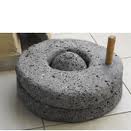 "משאת מאומה" "עבוט"; "לעבוט עבוטו""לא תשכב בעבוטו""לא תשכב ועבוטו אצלך" (רש"י יב)"בוא השמש"חוק ההוצאה לפועל, תשכ"ז-1967 סעיף 22(א)	ואלה מיטלטלין שאין מעקלים אותם:(1)	צרכי אוכל כדי מחיית החייב ובני משפחתו הגרים עמו, לתקופה של שלושים יום;(2)	מערכות בגדים, מיטות, כלי מיטה, ציוד רפואי, תרופות, כלי אוכל, כלי מטבח וכלי בית אחרים, והכל אם הם צרכים חיוניים לחייב ולבני משפחתו הגרים עמו;(3)	דברים הדרושים כתשמישי קדושה לחייב ולבני משפחתו הגרים עמו;(4)	כלים, מכשירים, מכונות ומיטלטלין אחרים, וכן בעלי חיים, שבלעדיהם אין החייב יכול לקיים מקצועו, מלאכתו, משלח ידו או עבודתו שהם מקור פרנסתו ופרנסת בני משפחתו, ובלבד ששוויים המוערך אינו עולה על סכום שנקבע בתקנות; (5)	כלים, מכשירים, מכונות, מיטלטלין אחרים ובעלי חיים, השייכים לנכה והנחוצים לו לשימושו האישי בגלל נכותו;(6)	חיות מחמד; לענין זה, "חיית מחמד" - בעל חיים המוחזק בביתו או בחצריו של החייב ואינו משמש לעיסוק בעל אופי מסחרי;דברים פרק כד פסוק יג הָשֵׁב תָּשִׁיב לוֹ אֶת הַעֲבוֹט כְּבוֹא הַשֶּׁמֶשׁ וְשָׁכַב בְּשַׂלְמָתוֹ...שמות פרק כב פסוק כהאִם חָבֹל תַּחְבֹּל שַׂלְמַת רֵעֶךָ עַד בֹּא הַשֶּׁמֶשׁ תְּשִׁיבֶנּוּ לוֹ:רש"י דברים פרק כד פסוק יג כבוא השמש - אם כסות לילה הוא.ואם כסות יום החזירהו בבקר, וכבר כתוב ב"ואלה המשפטים" (שמות כב כה) "עד בא השמש תשיבנו לו" (את בגד היום, כלומר) כל היום תשיבנו לו, וכבוא השמש תקחנו. רש"י שמות פרק כב פסוק כהעד בא השמש תשיבנו לו - כל היום תשיבנו לו עד בא השמש, וכבוא השמש תחזור ותטלנו, עד שיבא בקר של מחר, ובכסות יום הכתוב מדבר, שאין צריך לה בלילה.מבואשמיטת כספיםצדקה והלוואההענקהאיסור ריביתמשכוןהלנת שכרמתנות ענייםצדק וצדקה בנביאיםדברים פרק כד, יד-טו(יד) לֹא תַעֲשֹׁק שָׂכִיר עָנִי וְאֶבְיוֹן מֵאַחֶיךָ אוֹ מִגֵּרְךָ אֲשֶׁר בְּאַרְצְךָ בִּשְׁעָרֶיךָ:(טו) בְּיוֹמוֹ תִתֵּן שְׂכָרוֹ וְלֹא תָבוֹא עָלָיו הַשֶּׁמֶשׁ 	כִּי עָנִי הוּא וְאֵלָיו הוּא נֹשֵׂא אֶת נַפְשׁוֹ, 	וְלֹא יִקְרָא עָלֶיךָ אֶל ה' - וְהָיָה בְךָ חֵטְא: סויקרא פרק יט, יג(יג) לֹא תַעֲשֹׁק אֶת רֵעֲךָ, וְלֹא תִגְזֹל, 	לֹא תָלִין פְּעֻלַּת שָׂכִיר אִתְּךָ עַד בֹּקֶר".מבואשמיטת כספיםצדקה והלוואההענקהאיסור ריביתמשכוןהלנת שכרמתנות ענייםצדק וצדקה בנביאיםהמצווה בלשון המקראהמצווה בלשון חז"לכיצד מקימים את המצווה?שכחה - כשאדם קוצר את שדהו ושוכח מעט מהתבואה שקצר ושלא קצר - אסור לו לשוב ולקחהו אלא הוא צריך להשאירה לעניים.פאה ושכחה - באילןפאה - שכחה - "כרמיך לא תעולל"דברים כד, יט-כב(יט) כִּי תִקְצֹר קְצִירְךָ בְשָׂדֶךָ וְשָׁכַחְתָּ עֹמֶר בַּשָּׂדֶה, 	לֹא תָשׁוּב לְקַחְתּוֹ לַגֵּר לַיָּתוֹם וְלָאַלְמָנָה יִהְיֶה, 	לְמַעַן יְבָרֶכְךָ ה' אֱלֹהֶיךָ בְּכֹל מַעֲשֵׂה יָדֶיךָ:(כ) 	כִּי תַחְבֹּט זֵיתְךָ לֹא תְפַאֵר אַחֲרֶיךָ 	לַגֵּר לַיָּתוֹם וְלָאַלְמָנָה יִהְיֶה: (כא) כִּי תִבְצֹר כַּרְמְךָ לֹא תְעוֹלֵל אַחֲרֶיךָ, 	לַגֵּר לַיָּתוֹם וְלָאַלְמָנָה יִהְיֶה:(כב) וְזָכַרְתָּ כִּי עֶבֶד הָיִיתָ בְּאֶרֶץ מִצְרָיִם 	עַל כֵּן אָנֹכִי מְצַוְּךָ לַעֲשׂוֹת אֶת הַדָּבָר הַזֶּה:ויקרא פרק יט , ט-י(ט) 	וּבְקֻצְרְכֶם אֶת קְצִיר אַרְצְכֶם 	לֹא תְכַלֶּה פְּאַת שָׂדְךָ לִקְצֹר	 וְלֶקֶט קְצִירְךָ לֹא תְלַקֵּט:(י) 	וְכַרְמְךָ לֹא תְעוֹלֵל 	וּפֶרֶט כַּרְמְךָ לֹא תְלַקֵּט 	לֶעָנִי וְלַגֵּר תַּעֲזֹב אֹתָם 	אֲנִי ה' אֱלֹהֵיכֶם:ויקרא פרק כג, כב (כב) וּבְקֻצְרְכֶם אֶת קְצִיר אַרְצְכֶם 	לֹא תְכַלֶּה פְּאַת שָׂדְךָ בְּקֻצְרֶךָ 	וְלֶקֶט קְצִירְךָ לֹא תְלַקֵּט 	לֶעָנִי וְלַגֵּר תַּעֲזֹב אֹתָם 	אֲנִי ה' אֱלֹהֵיכֶם:מבואשמיטת כספיםצדקה והלוואההענקהאיסור ריביתמשכוןהלנת שכרמתנות ענייםצדק וצדקה בנביאים